ЧЕРКАСЬКА МІСЬКА РАДА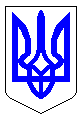 ЧЕРКАСЬКА МІСЬКА РАДАВИКОНАВЧИЙ КОМІТЕТРІШЕННЯВід 01.11.2016 № 1435Про проект рішення міської ради «Про внесення змін до міської програми «Забезпечення діагностики невідкладних станів на комп'ютерному томографі на 2012-2016 роки», затвердженої рішенням Черкаської міської ради від 24.11.2011 №3-356»Відповідно до статей 27, 32, 34, 52 Закону України «Про місцеве самоврядування в Україні», з метою забезпечення доступності, ефективності, якості надання невідкладної медичної допомоги пацієнтам КЗ «Третя Черкаська міська лікарня швидкої медичної допомоги» ЧМР, виконавчий комітет Черкаської міської радиВИРІШИВ:1. Погодити і внести на розгляд та затвердження міської ради проект рішення «Про внесення змін до міської програми «Забезпечення діагностики невідкладних станів на комп'ютерному томографі на 2012-2016 роки», затвердженої рішенням Черкаської міської ради від 24.11.2011 №3-356».2. Контроль за виконанням рішення покласти на директора департаменту охорони здоров’я та медичних послуг Стадника О.М.Міський голова                                                                             А.В. БондаренкоДодаток до пояснювальної запискидо проекту рішення міської ради«Про внесення змін до міської програми«Забезпечення діагностики невідкладнихстанів на комп'ютерному томографі на2012-2016 роки», затвердженої рішеннямЧеркаської міської ради від 24.11.2011№3-356»Розрахунок потреби в коштах на реалізацію програми на 2017 рікЗаступник директора департаменту                                                   Н.А.ГетьманЗВІТпро виконання бюджетної програми місцевого бюджету «Забезпечення діагностики невідкладних станів на комп'ютерному томографі»за 2012 рікАналіз напрямів використання бюджетних коштів за відповідний період:                                                                                                                                                       тис. грн.Аналіз виконання результативних показників, що характеризують виконання бюджетної програми, та пояснення щодо їх виконання за звітний період:за 2013 рікАналіз напрямів використання бюджетних коштів за відповідний період:                                                                                                                                                       тис. грн.Аналіз виконання результативних показників, що характеризують виконання бюджетної програми, та пояснення щодо їх виконання за звітний період:за 2014 рікАналіз напрямів використання бюджетних коштів за відповідний період:                                                                                                                                                       тис. грн.Аналіз виконання результативних показників, що характеризують виконання бюджетної програми, та пояснення щодо їх виконання за звітний період:за 2015 рікАналіз напрямів використання бюджетних коштів за відповідний період:                                                                                                                                                       тис. грн.Аналіз виконання результативних показників, що характеризують виконання бюджетної програми, та пояснення щодо їх виконання за звітний період:за І півріччя 2016 рокуАналіз напрямів використання бюджетних коштів за відповідний період:                                                                                                                                                       тис. грн.Аналіз виконання результативних показників, що характеризують виконання бюджетної програми, та пояснення щодо їх виконання за звітний період:Проект рішенняПроект рішенняЧЕРКАСЬКА МІСЬКА РАДАЧЕРКАСЬКА МІСЬКА РАДАЧЕРКАСЬКА МІСЬКА РАДАЧЕРКАСЬКА МІСЬКА РАДАЧЕРКАСЬКА МІСЬКА РАДА<Про внесення змін до міської програми «Забезпечення діагностики невідкладних станів на комп'ютерному томографі на 2012-2016 роки», затвердженої рішенням Черкаської міської ради від 24.11.2011 №3-356Про внесення змін до міської програми «Забезпечення діагностики невідкладних станів на комп'ютерному томографі на 2012-2016 роки», затвердженої рішенням Черкаської міської ради від 24.11.2011 №3-356Про внесення змін до міської програми «Забезпечення діагностики невідкладних станів на комп'ютерному томографі на 2012-2016 роки», затвердженої рішенням Черкаської міської ради від 24.11.2011 №3-356Про внесення змін до міської програми «Забезпечення діагностики невідкладних станів на комп'ютерному томографі на 2012-2016 роки», затвердженої рішенням Черкаської міської ради від 24.11.2011 №3-356>Відповідно до ст.26 Закону України «Про місцеве самоврядування в Україні», ст.18 Закону України «Основи законодавства України про охорону здоров’я», з метою забезпечення доступності, ефективності, якості надання невідкладної медичної допомоги пацієнтам КЗ «Третя Черкаська міська лікарня швидкої медичної допомоги» ЧМР, Черкаська міська радаВИРІШИЛА:Внести зміни до міської програми «Забезпечення діагностики невідкладних станів на комп'ютерному томографі на 2012-2016 роки», затвердженої рішенням Черкаської міської ради від 24.11.2011 №3-356 (далі - Програма), а саме:1.1. Викласти назву Програми у новій редакції: «Забезпечення діагностики невідкладних станів на комп'ютерному томографі на 2012-2017 роки».1.2. У розділі 1 слова «виконання Програми соціально-економічного та культурного розвитку міста Черкаси в частині пріоритету „Здоров’я”» вилучити.1.3. У розділі 3 слова «соціально-економічного та культурного розвитку міста Черкаси» вилучити.1.4.У розділі 4 слова «затверджених наказом МОЗ України від 28.12.2002 № 507» вилучити.1.5. У розділі 5 цифри «2016» замінити цифрами «2017».1.6. У пункті 6.1. розділу 6 цифри «2016» замінити цифрами «2017».1.7. Пункт 6.3. розділу 6 викласти у наступній редакції:«6.3. Напрямки використання бюджетних коштів:     1.8.У розділі 8 Програми показники виконання програми викласти у наступній редакції:Результативні показники виконання Програми:2. Контроль за виконанням рішення покласти на заступника міського голови з питань діяльності виконавчих органів ради Коломойця І.А. та постійну комісію міської ради з питань охорони здоров’я, материнства, дитинства, сім’ї, соціального захисту, освіти, науки, культури, фізкультури та спорту (Цегвінцева А.В.).Відповідно до ст.26 Закону України «Про місцеве самоврядування в Україні», ст.18 Закону України «Основи законодавства України про охорону здоров’я», з метою забезпечення доступності, ефективності, якості надання невідкладної медичної допомоги пацієнтам КЗ «Третя Черкаська міська лікарня швидкої медичної допомоги» ЧМР, Черкаська міська радаВИРІШИЛА:Внести зміни до міської програми «Забезпечення діагностики невідкладних станів на комп'ютерному томографі на 2012-2016 роки», затвердженої рішенням Черкаської міської ради від 24.11.2011 №3-356 (далі - Програма), а саме:1.1. Викласти назву Програми у новій редакції: «Забезпечення діагностики невідкладних станів на комп'ютерному томографі на 2012-2017 роки».1.2. У розділі 1 слова «виконання Програми соціально-економічного та культурного розвитку міста Черкаси в частині пріоритету „Здоров’я”» вилучити.1.3. У розділі 3 слова «соціально-економічного та культурного розвитку міста Черкаси» вилучити.1.4.У розділі 4 слова «затверджених наказом МОЗ України від 28.12.2002 № 507» вилучити.1.5. У розділі 5 цифри «2016» замінити цифрами «2017».1.6. У пункті 6.1. розділу 6 цифри «2016» замінити цифрами «2017».1.7. Пункт 6.3. розділу 6 викласти у наступній редакції:«6.3. Напрямки використання бюджетних коштів:     1.8.У розділі 8 Програми показники виконання програми викласти у наступній редакції:Результативні показники виконання Програми:2. Контроль за виконанням рішення покласти на заступника міського голови з питань діяльності виконавчих органів ради Коломойця І.А. та постійну комісію міської ради з питань охорони здоров’я, материнства, дитинства, сім’ї, соціального захисту, освіти, науки, культури, фізкультури та спорту (Цегвінцева А.В.).Відповідно до ст.26 Закону України «Про місцеве самоврядування в Україні», ст.18 Закону України «Основи законодавства України про охорону здоров’я», з метою забезпечення доступності, ефективності, якості надання невідкладної медичної допомоги пацієнтам КЗ «Третя Черкаська міська лікарня швидкої медичної допомоги» ЧМР, Черкаська міська радаВИРІШИЛА:Внести зміни до міської програми «Забезпечення діагностики невідкладних станів на комп'ютерному томографі на 2012-2016 роки», затвердженої рішенням Черкаської міської ради від 24.11.2011 №3-356 (далі - Програма), а саме:1.1. Викласти назву Програми у новій редакції: «Забезпечення діагностики невідкладних станів на комп'ютерному томографі на 2012-2017 роки».1.2. У розділі 1 слова «виконання Програми соціально-економічного та культурного розвитку міста Черкаси в частині пріоритету „Здоров’я”» вилучити.1.3. У розділі 3 слова «соціально-економічного та культурного розвитку міста Черкаси» вилучити.1.4.У розділі 4 слова «затверджених наказом МОЗ України від 28.12.2002 № 507» вилучити.1.5. У розділі 5 цифри «2016» замінити цифрами «2017».1.6. У пункті 6.1. розділу 6 цифри «2016» замінити цифрами «2017».1.7. Пункт 6.3. розділу 6 викласти у наступній редакції:«6.3. Напрямки використання бюджетних коштів:     1.8.У розділі 8 Програми показники виконання програми викласти у наступній редакції:Результативні показники виконання Програми:2. Контроль за виконанням рішення покласти на заступника міського голови з питань діяльності виконавчих органів ради Коломойця І.А. та постійну комісію міської ради з питань охорони здоров’я, материнства, дитинства, сім’ї, соціального захисту, освіти, науки, культури, фізкультури та спорту (Цегвінцева А.В.).Відповідно до ст.26 Закону України «Про місцеве самоврядування в Україні», ст.18 Закону України «Основи законодавства України про охорону здоров’я», з метою забезпечення доступності, ефективності, якості надання невідкладної медичної допомоги пацієнтам КЗ «Третя Черкаська міська лікарня швидкої медичної допомоги» ЧМР, Черкаська міська радаВИРІШИЛА:Внести зміни до міської програми «Забезпечення діагностики невідкладних станів на комп'ютерному томографі на 2012-2016 роки», затвердженої рішенням Черкаської міської ради від 24.11.2011 №3-356 (далі - Програма), а саме:1.1. Викласти назву Програми у новій редакції: «Забезпечення діагностики невідкладних станів на комп'ютерному томографі на 2012-2017 роки».1.2. У розділі 1 слова «виконання Програми соціально-економічного та культурного розвитку міста Черкаси в частині пріоритету „Здоров’я”» вилучити.1.3. У розділі 3 слова «соціально-економічного та культурного розвитку міста Черкаси» вилучити.1.4.У розділі 4 слова «затверджених наказом МОЗ України від 28.12.2002 № 507» вилучити.1.5. У розділі 5 цифри «2016» замінити цифрами «2017».1.6. У пункті 6.1. розділу 6 цифри «2016» замінити цифрами «2017».1.7. Пункт 6.3. розділу 6 викласти у наступній редакції:«6.3. Напрямки використання бюджетних коштів:     1.8.У розділі 8 Програми показники виконання програми викласти у наступній редакції:Результативні показники виконання Програми:2. Контроль за виконанням рішення покласти на заступника міського голови з питань діяльності виконавчих органів ради Коломойця І.А. та постійну комісію міської ради з питань охорони здоров’я, материнства, дитинства, сім’ї, соціального захисту, освіти, науки, культури, фізкультури та спорту (Цегвінцева А.В.).Відповідно до ст.26 Закону України «Про місцеве самоврядування в Україні», ст.18 Закону України «Основи законодавства України про охорону здоров’я», з метою забезпечення доступності, ефективності, якості надання невідкладної медичної допомоги пацієнтам КЗ «Третя Черкаська міська лікарня швидкої медичної допомоги» ЧМР, Черкаська міська радаВИРІШИЛА:Внести зміни до міської програми «Забезпечення діагностики невідкладних станів на комп'ютерному томографі на 2012-2016 роки», затвердженої рішенням Черкаської міської ради від 24.11.2011 №3-356 (далі - Програма), а саме:1.1. Викласти назву Програми у новій редакції: «Забезпечення діагностики невідкладних станів на комп'ютерному томографі на 2012-2017 роки».1.2. У розділі 1 слова «виконання Програми соціально-економічного та культурного розвитку міста Черкаси в частині пріоритету „Здоров’я”» вилучити.1.3. У розділі 3 слова «соціально-економічного та культурного розвитку міста Черкаси» вилучити.1.4.У розділі 4 слова «затверджених наказом МОЗ України від 28.12.2002 № 507» вилучити.1.5. У розділі 5 цифри «2016» замінити цифрами «2017».1.6. У пункті 6.1. розділу 6 цифри «2016» замінити цифрами «2017».1.7. Пункт 6.3. розділу 6 викласти у наступній редакції:«6.3. Напрямки використання бюджетних коштів:     1.8.У розділі 8 Програми показники виконання програми викласти у наступній редакції:Результативні показники виконання Програми:2. Контроль за виконанням рішення покласти на заступника міського голови з питань діяльності виконавчих органів ради Коломойця І.А. та постійну комісію міської ради з питань охорони здоров’я, материнства, дитинства, сім’ї, соціального захисту, освіти, науки, культури, фізкультури та спорту (Цегвінцева А.В.).Відповідно до ст.26 Закону України «Про місцеве самоврядування в Україні», ст.18 Закону України «Основи законодавства України про охорону здоров’я», з метою забезпечення доступності, ефективності, якості надання невідкладної медичної допомоги пацієнтам КЗ «Третя Черкаська міська лікарня швидкої медичної допомоги» ЧМР, Черкаська міська радаВИРІШИЛА:Внести зміни до міської програми «Забезпечення діагностики невідкладних станів на комп'ютерному томографі на 2012-2016 роки», затвердженої рішенням Черкаської міської ради від 24.11.2011 №3-356 (далі - Програма), а саме:1.1. Викласти назву Програми у новій редакції: «Забезпечення діагностики невідкладних станів на комп'ютерному томографі на 2012-2017 роки».1.2. У розділі 1 слова «виконання Програми соціально-економічного та культурного розвитку міста Черкаси в частині пріоритету „Здоров’я”» вилучити.1.3. У розділі 3 слова «соціально-економічного та культурного розвитку міста Черкаси» вилучити.1.4.У розділі 4 слова «затверджених наказом МОЗ України від 28.12.2002 № 507» вилучити.1.5. У розділі 5 цифри «2016» замінити цифрами «2017».1.6. У пункті 6.1. розділу 6 цифри «2016» замінити цифрами «2017».1.7. Пункт 6.3. розділу 6 викласти у наступній редакції:«6.3. Напрямки використання бюджетних коштів:     1.8.У розділі 8 Програми показники виконання програми викласти у наступній редакції:Результативні показники виконання Програми:2. Контроль за виконанням рішення покласти на заступника міського голови з питань діяльності виконавчих органів ради Коломойця І.А. та постійну комісію міської ради з питань охорони здоров’я, материнства, дитинства, сім’ї, соціального захисту, освіти, науки, культури, фізкультури та спорту (Цегвінцева А.В.).Відповідно до ст.26 Закону України «Про місцеве самоврядування в Україні», ст.18 Закону України «Основи законодавства України про охорону здоров’я», з метою забезпечення доступності, ефективності, якості надання невідкладної медичної допомоги пацієнтам КЗ «Третя Черкаська міська лікарня швидкої медичної допомоги» ЧМР, Черкаська міська радаВИРІШИЛА:Внести зміни до міської програми «Забезпечення діагностики невідкладних станів на комп'ютерному томографі на 2012-2016 роки», затвердженої рішенням Черкаської міської ради від 24.11.2011 №3-356 (далі - Програма), а саме:1.1. Викласти назву Програми у новій редакції: «Забезпечення діагностики невідкладних станів на комп'ютерному томографі на 2012-2017 роки».1.2. У розділі 1 слова «виконання Програми соціально-економічного та культурного розвитку міста Черкаси в частині пріоритету „Здоров’я”» вилучити.1.3. У розділі 3 слова «соціально-економічного та культурного розвитку міста Черкаси» вилучити.1.4.У розділі 4 слова «затверджених наказом МОЗ України від 28.12.2002 № 507» вилучити.1.5. У розділі 5 цифри «2016» замінити цифрами «2017».1.6. У пункті 6.1. розділу 6 цифри «2016» замінити цифрами «2017».1.7. Пункт 6.3. розділу 6 викласти у наступній редакції:«6.3. Напрямки використання бюджетних коштів:     1.8.У розділі 8 Програми показники виконання програми викласти у наступній редакції:Результативні показники виконання Програми:2. Контроль за виконанням рішення покласти на заступника міського голови з питань діяльності виконавчих органів ради Коломойця І.А. та постійну комісію міської ради з питань охорони здоров’я, материнства, дитинства, сім’ї, соціального захисту, освіти, науки, культури, фізкультури та спорту (Цегвінцева А.В.).Відповідно до ст.26 Закону України «Про місцеве самоврядування в Україні», ст.18 Закону України «Основи законодавства України про охорону здоров’я», з метою забезпечення доступності, ефективності, якості надання невідкладної медичної допомоги пацієнтам КЗ «Третя Черкаська міська лікарня швидкої медичної допомоги» ЧМР, Черкаська міська радаВИРІШИЛА:Внести зміни до міської програми «Забезпечення діагностики невідкладних станів на комп'ютерному томографі на 2012-2016 роки», затвердженої рішенням Черкаської міської ради від 24.11.2011 №3-356 (далі - Програма), а саме:1.1. Викласти назву Програми у новій редакції: «Забезпечення діагностики невідкладних станів на комп'ютерному томографі на 2012-2017 роки».1.2. У розділі 1 слова «виконання Програми соціально-економічного та культурного розвитку міста Черкаси в частині пріоритету „Здоров’я”» вилучити.1.3. У розділі 3 слова «соціально-економічного та культурного розвитку міста Черкаси» вилучити.1.4.У розділі 4 слова «затверджених наказом МОЗ України від 28.12.2002 № 507» вилучити.1.5. У розділі 5 цифри «2016» замінити цифрами «2017».1.6. У пункті 6.1. розділу 6 цифри «2016» замінити цифрами «2017».1.7. Пункт 6.3. розділу 6 викласти у наступній редакції:«6.3. Напрямки використання бюджетних коштів:     1.8.У розділі 8 Програми показники виконання програми викласти у наступній редакції:Результативні показники виконання Програми:2. Контроль за виконанням рішення покласти на заступника міського голови з питань діяльності виконавчих органів ради Коломойця І.А. та постійну комісію міської ради з питань охорони здоров’я, материнства, дитинства, сім’ї, соціального захисту, освіти, науки, культури, фізкультури та спорту (Цегвінцева А.В.).Відповідно до ст.26 Закону України «Про місцеве самоврядування в Україні», ст.18 Закону України «Основи законодавства України про охорону здоров’я», з метою забезпечення доступності, ефективності, якості надання невідкладної медичної допомоги пацієнтам КЗ «Третя Черкаська міська лікарня швидкої медичної допомоги» ЧМР, Черкаська міська радаВИРІШИЛА:Внести зміни до міської програми «Забезпечення діагностики невідкладних станів на комп'ютерному томографі на 2012-2016 роки», затвердженої рішенням Черкаської міської ради від 24.11.2011 №3-356 (далі - Програма), а саме:1.1. Викласти назву Програми у новій редакції: «Забезпечення діагностики невідкладних станів на комп'ютерному томографі на 2012-2017 роки».1.2. У розділі 1 слова «виконання Програми соціально-економічного та культурного розвитку міста Черкаси в частині пріоритету „Здоров’я”» вилучити.1.3. У розділі 3 слова «соціально-економічного та культурного розвитку міста Черкаси» вилучити.1.4.У розділі 4 слова «затверджених наказом МОЗ України від 28.12.2002 № 507» вилучити.1.5. У розділі 5 цифри «2016» замінити цифрами «2017».1.6. У пункті 6.1. розділу 6 цифри «2016» замінити цифрами «2017».1.7. Пункт 6.3. розділу 6 викласти у наступній редакції:«6.3. Напрямки використання бюджетних коштів:     1.8.У розділі 8 Програми показники виконання програми викласти у наступній редакції:Результативні показники виконання Програми:2. Контроль за виконанням рішення покласти на заступника міського голови з питань діяльності виконавчих органів ради Коломойця І.А. та постійну комісію міської ради з питань охорони здоров’я, материнства, дитинства, сім’ї, соціального захисту, освіти, науки, культури, фізкультури та спорту (Цегвінцева А.В.).Міський головаМіський головаМіський головаА.В. БондаренкоА.В. БондаренкоУКРАЇНАЧеркаська міська радаДепартамент охорони здоров’я та медичних послугвул.Б.Вишневецького, .Черкаси, 18000, тел: (0472) 37-24-56, fax:(0472) 32-82-53E-mail: ck_mzv@zdrav.ck.ua, код ЄДРПОУ 02013260Пояснювальна запискадо проекту рішення Черкаської міської ради«Про внесення змін до міської програми «Забезпечення діагностики невідкладних станів на комп'ютерному томографі на 2012-2016 роки», затвердженої рішенням Черкаської міської ради від 24.11.2011 №3-356»Міську Програму «Забезпечення діагностики невідкладних станів на комп'ютерному томографі на 2012-2016 роки» (далі - Програма) було розроблено з метою забезпечення доступності, ефективності, якості надання невідкладної медичної допомоги, забезпечення пацієнтів КЗ «Третя Черкаська міська лікарня швидкої медичної допомоги» ЧМР сучасною та ефективною діагностикою за допомогою  комп’ютерного томографа. Реалізація Програми має суттєве значення для забезпеченням виконання нормативів надання медичної допомоги та показників якості медичної допомоги за рахунок впровадження новітніх технологій у діагностику та лікування; використання комп’ютерного томографа дозволяє швидко і вчасно діагностувати захворювання, що прискорює процес лікування, надає можливість зменшити та стабілізувати кількість ускладнень у хворих  з невідкладною патологією, зберегти працездатність та соціальну активність осіб, які потрапили до лікарні внаслідок виникнення невідкладних станів.Враховуючи соціальну значимість програми та ефективність її реалізації за 2012-2016 роки, департамент охорони здоров’я та медичних послуг ініціює продовження дії програми на 2017 рік. Проект рішення підготовлений департаментом охорони здоров’я та медичних послуг Черкаської міської ради. Реалізація рішення потребує виділення додаткових коштів з міського бюджету у 2017 році в сумі 1297,579 тис. грн.УКРАЇНАЧеркаська міська радаДепартамент охорони здоров’я та медичних послугвул.Б.Вишневецького, .Черкаси, 18000, тел: (0472) 37-24-56, fax:(0472) 32-82-53E-mail: ck_mzv@zdrav.ck.ua, код ЄДРПОУ 02013260Пояснювальна запискадо проекту рішення Черкаської міської ради«Про внесення змін до міської програми «Забезпечення діагностики невідкладних станів на комп'ютерному томографі на 2012-2016 роки», затвердженої рішенням Черкаської міської ради від 24.11.2011 №3-356»Міську Програму «Забезпечення діагностики невідкладних станів на комп'ютерному томографі на 2012-2016 роки» (далі - Програма) було розроблено з метою забезпечення доступності, ефективності, якості надання невідкладної медичної допомоги, забезпечення пацієнтів КЗ «Третя Черкаська міська лікарня швидкої медичної допомоги» ЧМР сучасною та ефективною діагностикою за допомогою  комп’ютерного томографа. Реалізація Програми має суттєве значення для забезпеченням виконання нормативів надання медичної допомоги та показників якості медичної допомоги за рахунок впровадження новітніх технологій у діагностику та лікування; використання комп’ютерного томографа дозволяє швидко і вчасно діагностувати захворювання, що прискорює процес лікування, надає можливість зменшити та стабілізувати кількість ускладнень у хворих  з невідкладною патологією, зберегти працездатність та соціальну активність осіб, які потрапили до лікарні внаслідок виникнення невідкладних станів.Враховуючи соціальну значимість програми та ефективність її реалізації за 2012-2016 роки, департамент охорони здоров’я та медичних послуг ініціює продовження дії програми на 2017 рік. Проект рішення підготовлений департаментом охорони здоров’я та медичних послуг Черкаської міської ради. Реалізація рішення потребує виділення додаткових коштів з міського бюджету у 2017 році в сумі 1297,579 тис. грн.УКРАЇНАЧеркаська міська радаДепартамент охорони здоров’я та медичних послугвул.Б.Вишневецького, .Черкаси, 18000, тел: (0472) 37-24-56, fax:(0472) 32-82-53E-mail: ck_mzv@zdrav.ck.ua, код ЄДРПОУ 02013260Пояснювальна запискадо проекту рішення Черкаської міської ради«Про внесення змін до міської програми «Забезпечення діагностики невідкладних станів на комп'ютерному томографі на 2012-2016 роки», затвердженої рішенням Черкаської міської ради від 24.11.2011 №3-356»Міську Програму «Забезпечення діагностики невідкладних станів на комп'ютерному томографі на 2012-2016 роки» (далі - Програма) було розроблено з метою забезпечення доступності, ефективності, якості надання невідкладної медичної допомоги, забезпечення пацієнтів КЗ «Третя Черкаська міська лікарня швидкої медичної допомоги» ЧМР сучасною та ефективною діагностикою за допомогою  комп’ютерного томографа. Реалізація Програми має суттєве значення для забезпеченням виконання нормативів надання медичної допомоги та показників якості медичної допомоги за рахунок впровадження новітніх технологій у діагностику та лікування; використання комп’ютерного томографа дозволяє швидко і вчасно діагностувати захворювання, що прискорює процес лікування, надає можливість зменшити та стабілізувати кількість ускладнень у хворих  з невідкладною патологією, зберегти працездатність та соціальну активність осіб, які потрапили до лікарні внаслідок виникнення невідкладних станів.Враховуючи соціальну значимість програми та ефективність її реалізації за 2012-2016 роки, департамент охорони здоров’я та медичних послуг ініціює продовження дії програми на 2017 рік. Проект рішення підготовлений департаментом охорони здоров’я та медичних послуг Черкаської міської ради. Реалізація рішення потребує виділення додаткових коштів з міського бюджету у 2017 році в сумі 1297,579 тис. грн.УКРАЇНАЧеркаська міська радаДепартамент охорони здоров’я та медичних послугвул.Б.Вишневецького, .Черкаси, 18000, тел: (0472) 37-24-56, fax:(0472) 32-82-53E-mail: ck_mzv@zdrav.ck.ua, код ЄДРПОУ 02013260Пояснювальна запискадо проекту рішення Черкаської міської ради«Про внесення змін до міської програми «Забезпечення діагностики невідкладних станів на комп'ютерному томографі на 2012-2016 роки», затвердженої рішенням Черкаської міської ради від 24.11.2011 №3-356»Міську Програму «Забезпечення діагностики невідкладних станів на комп'ютерному томографі на 2012-2016 роки» (далі - Програма) було розроблено з метою забезпечення доступності, ефективності, якості надання невідкладної медичної допомоги, забезпечення пацієнтів КЗ «Третя Черкаська міська лікарня швидкої медичної допомоги» ЧМР сучасною та ефективною діагностикою за допомогою  комп’ютерного томографа. Реалізація Програми має суттєве значення для забезпеченням виконання нормативів надання медичної допомоги та показників якості медичної допомоги за рахунок впровадження новітніх технологій у діагностику та лікування; використання комп’ютерного томографа дозволяє швидко і вчасно діагностувати захворювання, що прискорює процес лікування, надає можливість зменшити та стабілізувати кількість ускладнень у хворих  з невідкладною патологією, зберегти працездатність та соціальну активність осіб, які потрапили до лікарні внаслідок виникнення невідкладних станів.Враховуючи соціальну значимість програми та ефективність її реалізації за 2012-2016 роки, департамент охорони здоров’я та медичних послуг ініціює продовження дії програми на 2017 рік. Проект рішення підготовлений департаментом охорони здоров’я та медичних послуг Черкаської міської ради. Реалізація рішення потребує виділення додаткових коштів з міського бюджету у 2017 році в сумі 1297,579 тис. грн.УКРАЇНАЧеркаська міська радаДепартамент охорони здоров’я та медичних послугвул.Б.Вишневецького, .Черкаси, 18000, тел: (0472) 37-24-56, fax:(0472) 32-82-53E-mail: ck_mzv@zdrav.ck.ua, код ЄДРПОУ 02013260Пояснювальна запискадо проекту рішення Черкаської міської ради«Про внесення змін до міської програми «Забезпечення діагностики невідкладних станів на комп'ютерному томографі на 2012-2016 роки», затвердженої рішенням Черкаської міської ради від 24.11.2011 №3-356»Міську Програму «Забезпечення діагностики невідкладних станів на комп'ютерному томографі на 2012-2016 роки» (далі - Програма) було розроблено з метою забезпечення доступності, ефективності, якості надання невідкладної медичної допомоги, забезпечення пацієнтів КЗ «Третя Черкаська міська лікарня швидкої медичної допомоги» ЧМР сучасною та ефективною діагностикою за допомогою  комп’ютерного томографа. Реалізація Програми має суттєве значення для забезпеченням виконання нормативів надання медичної допомоги та показників якості медичної допомоги за рахунок впровадження новітніх технологій у діагностику та лікування; використання комп’ютерного томографа дозволяє швидко і вчасно діагностувати захворювання, що прискорює процес лікування, надає можливість зменшити та стабілізувати кількість ускладнень у хворих  з невідкладною патологією, зберегти працездатність та соціальну активність осіб, які потрапили до лікарні внаслідок виникнення невідкладних станів.Враховуючи соціальну значимість програми та ефективність її реалізації за 2012-2016 роки, департамент охорони здоров’я та медичних послуг ініціює продовження дії програми на 2017 рік. Проект рішення підготовлений департаментом охорони здоров’я та медичних послуг Черкаської міської ради. Реалізація рішення потребує виділення додаткових коштів з міського бюджету у 2017 році в сумі 1297,579 тис. грн.УКРАЇНАЧеркаська міська радаДепартамент охорони здоров’я та медичних послугвул.Б.Вишневецького, .Черкаси, 18000, тел: (0472) 37-24-56, fax:(0472) 32-82-53E-mail: ck_mzv@zdrav.ck.ua, код ЄДРПОУ 02013260Пояснювальна запискадо проекту рішення Черкаської міської ради«Про внесення змін до міської програми «Забезпечення діагностики невідкладних станів на комп'ютерному томографі на 2012-2016 роки», затвердженої рішенням Черкаської міської ради від 24.11.2011 №3-356»Міську Програму «Забезпечення діагностики невідкладних станів на комп'ютерному томографі на 2012-2016 роки» (далі - Програма) було розроблено з метою забезпечення доступності, ефективності, якості надання невідкладної медичної допомоги, забезпечення пацієнтів КЗ «Третя Черкаська міська лікарня швидкої медичної допомоги» ЧМР сучасною та ефективною діагностикою за допомогою  комп’ютерного томографа. Реалізація Програми має суттєве значення для забезпеченням виконання нормативів надання медичної допомоги та показників якості медичної допомоги за рахунок впровадження новітніх технологій у діагностику та лікування; використання комп’ютерного томографа дозволяє швидко і вчасно діагностувати захворювання, що прискорює процес лікування, надає можливість зменшити та стабілізувати кількість ускладнень у хворих  з невідкладною патологією, зберегти працездатність та соціальну активність осіб, які потрапили до лікарні внаслідок виникнення невідкладних станів.Враховуючи соціальну значимість програми та ефективність її реалізації за 2012-2016 роки, департамент охорони здоров’я та медичних послуг ініціює продовження дії програми на 2017 рік. Проект рішення підготовлений департаментом охорони здоров’я та медичних послуг Черкаської міської ради. Реалізація рішення потребує виділення додаткових коштів з міського бюджету у 2017 році в сумі 1297,579 тис. грн.Заступник директора департаментуН.А.Гетьманвик. Гетьман Н.А.32 56 84Найменування обстеженняПлан на 2017 рік (без урахування індексу інфляціЇ)План на 2017 рік (без урахування індексу інфляціЇ)План на 2017 рік (без урахування індексу інфляціЇ)індекс інфляції на 2017 рікПотреба коштів на 2017 рікНайменування обстеженняК-ть обстеженьЦіна, грн.Сума, грн.індекс інфляції на 2017 рікПотреба коштів на 2017 рікГоловний мозк12007509000001,081972900Органи грудної клітини30800240001,08125944Органи черевної порожнини30800240001,08125944Шийний відділ хребта19800152001,08116431Грудний відділ хребта780056001,0816054Поперековий відділ хребта16800128001,08113837Кістки тазу880064001,0816918Всього КТ обстеження без контрастування13107549880001,0811068028Головний мозк101300130001,08114053Органи грудної клітини251500375001,08140538Органи черевної порожнини та зачеревинного простору121500180001,08119458Органів малого тазу2140028001,0813027Органів грудної клітини та черевної порожнини (2 зони)171700289001,08131241Черевної порожнини та органів малого тазу (2 зони)251700425001,08145942Органі грудної клітини, черевної порожнини та органів малого тазу (3 зони)351990696501,08175292Всього КТ обстеження з контрастуванням12616852123501,081229551Разом на 2017 рік 143683612003501,0811297579№ з/пНапрями використання бюджетних коштівКЕКВта (або)КККВЗатверджено паспортом бюджетної програми на звітний періодЗатверджено паспортом бюджетної програми на звітний періодЗатверджено паспортом бюджетної програми на звітний періодВиконано за звітний періодВиконано за звітний періодВиконано за звітний періодВідхиленняВідхиленняВідхилення№ з/пНапрями використання бюджетних коштівКЕКВта (або)КККВзагальний фондспец. фондразомзагальний фондспец. фондразомзагальний фондспец. фондразом1.КТ обстеження без контрастуванняКЕКВ 1134 КТКВК 080101327,6-327,6327,6-327,6---2.КТ обстеження з контрастуваннямКЕКВ 1134 КТКВК 080101130,640-130,640130,640-130,640---Усього:Усього:Усього:458,240-458,240458,240-458,240---№ з/пПоказникиОдиниця виміруОдиниця виміруДжерело інформаціїЗатверджено паспортом бюджетної програми на звітний періодЗатверджено паспортом бюджетної програми на звітний періодЗатверджено паспортом бюджетної програми на звітний періодВиконано за звітний періодВиконано за звітний періодВиконано за звітний періодВідхиленняВідхиленняВідхилення№ з/пПоказникиОдиниця виміруОдиниця виміруДжерело інформаціїЗатверджено паспортом бюджетної програми на звітний періодЗатверджено паспортом бюджетної програми на звітний періодЗатверджено паспортом бюджетної програми на звітний періодВиконано за звітний періодВиконано за звітний періодВиконано за звітний періодВідхиленняВідхиленняВідхилення№ з/пПоказникиОдиниця виміруОдиниця виміруДжерело інформаціїзаг. фондспец. фондразомзаг. фондспец. фондразомзаг. фондспец. фондразом1затрат1.1.Обсяг фінансових затрат за програмою тис.грн.тис.грн.кошторис458,24-458,24458,24-458,24--2продукту2.1.Кількість осіб, обстежених по програміосібосібстат. звітність911911-- без контрастуванняосібосібстат. звітність768768-- з контрастуваннямосібосібстат. звітність143143-3ефективності3.1Середня вартість одного обстеженнягрн.грн. бух. звітність448448-- без контрастуваннягрн.грн. бух. звітність388388-- з контрастуваннямгрн.грн. бух. звітність771771-4якості4.1.Летальність загальна%%стат. звітність3,53,3-0,2Зниження показника досягнуто за рахунок впровадження профілактичних технологій, застосування гіпотензивних засобів і антиагрегантівЗниження показника досягнуто за рахунок впровадження профілактичних технологій, застосування гіпотензивних засобів і антиагрегантівЗниження показника досягнуто за рахунок впровадження профілактичних технологій, застосування гіпотензивних засобів і антиагрегантівЗниження показника досягнуто за рахунок впровадження профілактичних технологій, застосування гіпотензивних засобів і антиагрегантівЗниження показника досягнуто за рахунок впровадження профілактичних технологій, застосування гіпотензивних засобів і антиагрегантівЗниження показника досягнуто за рахунок впровадження профілактичних технологій, застосування гіпотензивних засобів і антиагрегантівЗниження показника досягнуто за рахунок впровадження профілактичних технологій, застосування гіпотензивних засобів і антиагрегантівЗниження показника досягнуто за рахунок впровадження профілактичних технологій, застосування гіпотензивних засобів і антиагрегантівЗниження показника досягнуто за рахунок впровадження профілактичних технологій, застосування гіпотензивних засобів і антиагрегантівЗниження показника досягнуто за рахунок впровадження профілактичних технологій, застосування гіпотензивних засобів і антиагрегантівЗниження показника досягнуто за рахунок впровадження профілактичних технологій, застосування гіпотензивних засобів і антиагрегантівЗниження показника досягнуто за рахунок впровадження профілактичних технологій, застосування гіпотензивних засобів і антиагрегантівЗниження показника досягнуто за рахунок впровадження профілактичних технологій, застосування гіпотензивних засобів і антиагрегантівЗниження показника досягнуто за рахунок впровадження профілактичних технологій, застосування гіпотензивних засобів і антиагрегантів4.2.Середнє перебування на ліжку:- хворих на інсультднівстат. звітністьстат. звітність11,411,0-0,4- травмованих хворихднівстат. звітністьстат. звітність11,811,7-0,1Забезпечення виконання нормативів надання медичної допомоги та показників якості медичної допомоги за рахунок впровадження новітніх технологій у діагностику та лікуванняЗабезпечення виконання нормативів надання медичної допомоги та показників якості медичної допомоги за рахунок впровадження новітніх технологій у діагностику та лікуванняЗабезпечення виконання нормативів надання медичної допомоги та показників якості медичної допомоги за рахунок впровадження новітніх технологій у діагностику та лікуванняЗабезпечення виконання нормативів надання медичної допомоги та показників якості медичної допомоги за рахунок впровадження новітніх технологій у діагностику та лікуванняЗабезпечення виконання нормативів надання медичної допомоги та показників якості медичної допомоги за рахунок впровадження новітніх технологій у діагностику та лікуванняЗабезпечення виконання нормативів надання медичної допомоги та показників якості медичної допомоги за рахунок впровадження новітніх технологій у діагностику та лікуванняЗабезпечення виконання нормативів надання медичної допомоги та показників якості медичної допомоги за рахунок впровадження новітніх технологій у діагностику та лікуванняЗабезпечення виконання нормативів надання медичної допомоги та показників якості медичної допомоги за рахунок впровадження новітніх технологій у діагностику та лікуванняЗабезпечення виконання нормативів надання медичної допомоги та показників якості медичної допомоги за рахунок впровадження новітніх технологій у діагностику та лікуванняЗабезпечення виконання нормативів надання медичної допомоги та показників якості медичної допомоги за рахунок впровадження новітніх технологій у діагностику та лікуванняЗабезпечення виконання нормативів надання медичної допомоги та показників якості медичної допомоги за рахунок впровадження новітніх технологій у діагностику та лікуванняЗабезпечення виконання нормативів надання медичної допомоги та показників якості медичної допомоги за рахунок впровадження новітніх технологій у діагностику та лікуванняЗабезпечення виконання нормативів надання медичної допомоги та показників якості медичної допомоги за рахунок впровадження новітніх технологій у діагностику та лікуванняЗабезпечення виконання нормативів надання медичної допомоги та показників якості медичної допомоги за рахунок впровадження новітніх технологій у діагностику та лікування№ з/пНапрями використання бюджетних коштівКЕКВта (або)КККВЗатверджено паспортом бюджетної програми на звітний періодЗатверджено паспортом бюджетної програми на звітний періодЗатверджено паспортом бюджетної програми на звітний періодВиконано за звітний періодВиконано за звітний періодВиконано за звітний періодВідхиленняВідхиленняВідхилення№ з/пНапрями використання бюджетних коштівКЕКВта (або)КККВзагальний фондспец. фондразомзагальний фондспец. фондразомзагальний фондспец. фондразом1.КТ обстеження без контрастуванняКЕКВ 2240 КТКВК 0801011004,520-1004,520410,209-410,209-594,311--594,3112.КТ обстеження з контрастуваннямКЕКВ 2240 КТКВК 080101219,500-219,500117,410-117,410-102,090--102,090Усього:Усього:Усього:1224,0201224,020527,619527,619-696,401--696,401№ з/пПоказникиОдиниця виміруОдиниця виміруДжерело інформаціїЗатверджено паспортом бюджетної програми на звітний періодЗатверджено паспортом бюджетної програми на звітний періодЗатверджено паспортом бюджетної програми на звітний періодВиконано за звітний періодВиконано за звітний періодВиконано за звітний періодВідхиленняВідхиленняВідхилення№ з/пПоказникиОдиниця виміруОдиниця виміруДжерело інформаціїЗатверджено паспортом бюджетної програми на звітний періодЗатверджено паспортом бюджетної програми на звітний періодЗатверджено паспортом бюджетної програми на звітний періодВиконано за звітний періодВиконано за звітний періодВиконано за звітний періодВідхиленняВідхиленняВідхилення№ з/пПоказникиОдиниця виміруОдиниця виміруДжерело інформаціїзаг. фондспец. фондразомзаг. фондспец. фондразомзаг. фондспец. фондразом1затрат1.1.Обсяг фінансових затрат за програмою тис.грн.тис.грн.кошторис1224,01224,0527,6527,6-696,4--696,4Станом на 01.01.2014р. в УДКСУ зареєстрована кредиторська заборгованість в сумі 696,401 тис.грн. за проведені обстеженняСтаном на 01.01.2014р. в УДКСУ зареєстрована кредиторська заборгованість в сумі 696,401 тис.грн. за проведені обстеженняСтаном на 01.01.2014р. в УДКСУ зареєстрована кредиторська заборгованість в сумі 696,401 тис.грн. за проведені обстеженняСтаном на 01.01.2014р. в УДКСУ зареєстрована кредиторська заборгованість в сумі 696,401 тис.грн. за проведені обстеженняСтаном на 01.01.2014р. в УДКСУ зареєстрована кредиторська заборгованість в сумі 696,401 тис.грн. за проведені обстеженняСтаном на 01.01.2014р. в УДКСУ зареєстрована кредиторська заборгованість в сумі 696,401 тис.грн. за проведені обстеженняСтаном на 01.01.2014р. в УДКСУ зареєстрована кредиторська заборгованість в сумі 696,401 тис.грн. за проведені обстеженняСтаном на 01.01.2014р. в УДКСУ зареєстрована кредиторська заборгованість в сумі 696,401 тис.грн. за проведені обстеженняСтаном на 01.01.2014р. в УДКСУ зареєстрована кредиторська заборгованість в сумі 696,401 тис.грн. за проведені обстеженняСтаном на 01.01.2014р. в УДКСУ зареєстрована кредиторська заборгованість в сумі 696,401 тис.грн. за проведені обстеженняСтаном на 01.01.2014р. в УДКСУ зареєстрована кредиторська заборгованість в сумі 696,401 тис.грн. за проведені обстеженняСтаном на 01.01.2014р. в УДКСУ зареєстрована кредиторська заборгованість в сумі 696,401 тис.грн. за проведені обстеженняСтаном на 01.01.2014р. в УДКСУ зареєстрована кредиторська заборгованість в сумі 696,401 тис.грн. за проведені обстеженняСтаном на 01.01.2014р. в УДКСУ зареєстрована кредиторська заборгованість в сумі 696,401 тис.грн. за проведені обстеження2продукту2.1.Кількість осіб, обстежених по програміосібстат. звітністьстат. звітність23032303-- без контрастуванняосібстат. звітністьстат. звітність20812081-- з контрастуваннямосібстат. звітністьстат. звітність222222-3ефективності3.1Середня вартість одного обстеженнягрн. бух. звітність бух. звітність531531-- без контрастуваннягрн. бух. звітність бух. звітність483483-- з контрастуваннямгрн. бух. звітність бух. звітність989989-4якості4.1.Загальна летальність по КЗ «Третя Черкаська міська лікарня швидкої медичної допомоги»%стат. звітністьстат. звітність3,03,2+0,24.2.Середнє перебування на ліжку:- хворих на інсультднівстат. звітністьстат. звітність11,010,7-0,3- травмованих хворихднівстат. звітністьстат. звітність11,710,8-0,9Збільшення показника летальності відбулося за рахунок хворих з онкологічними захворюваннями в термінальній стадії, що поступають на симптоматичне лікування та за рахунок хворих з декомпенсацією хронічної ішемічної хвороби серця у віці понад 75 років. Відбувається поступове зменшення показника: за 2012 р. – 3,3%.. Забезпечення виконання нормативів надання медичної допомоги та показників якості медичної допомоги за рахунок впровадження новітніх технологій у діагностику та лікування; використання комп’ютерного томографа дозволяє швидко і вчасно діагностувати захворювання, що прискорює процес лікуванняЗбільшення показника летальності відбулося за рахунок хворих з онкологічними захворюваннями в термінальній стадії, що поступають на симптоматичне лікування та за рахунок хворих з декомпенсацією хронічної ішемічної хвороби серця у віці понад 75 років. Відбувається поступове зменшення показника: за 2012 р. – 3,3%.. Забезпечення виконання нормативів надання медичної допомоги та показників якості медичної допомоги за рахунок впровадження новітніх технологій у діагностику та лікування; використання комп’ютерного томографа дозволяє швидко і вчасно діагностувати захворювання, що прискорює процес лікуванняЗбільшення показника летальності відбулося за рахунок хворих з онкологічними захворюваннями в термінальній стадії, що поступають на симптоматичне лікування та за рахунок хворих з декомпенсацією хронічної ішемічної хвороби серця у віці понад 75 років. Відбувається поступове зменшення показника: за 2012 р. – 3,3%.. Забезпечення виконання нормативів надання медичної допомоги та показників якості медичної допомоги за рахунок впровадження новітніх технологій у діагностику та лікування; використання комп’ютерного томографа дозволяє швидко і вчасно діагностувати захворювання, що прискорює процес лікуванняЗбільшення показника летальності відбулося за рахунок хворих з онкологічними захворюваннями в термінальній стадії, що поступають на симптоматичне лікування та за рахунок хворих з декомпенсацією хронічної ішемічної хвороби серця у віці понад 75 років. Відбувається поступове зменшення показника: за 2012 р. – 3,3%.. Забезпечення виконання нормативів надання медичної допомоги та показників якості медичної допомоги за рахунок впровадження новітніх технологій у діагностику та лікування; використання комп’ютерного томографа дозволяє швидко і вчасно діагностувати захворювання, що прискорює процес лікуванняЗбільшення показника летальності відбулося за рахунок хворих з онкологічними захворюваннями в термінальній стадії, що поступають на симптоматичне лікування та за рахунок хворих з декомпенсацією хронічної ішемічної хвороби серця у віці понад 75 років. Відбувається поступове зменшення показника: за 2012 р. – 3,3%.. Забезпечення виконання нормативів надання медичної допомоги та показників якості медичної допомоги за рахунок впровадження новітніх технологій у діагностику та лікування; використання комп’ютерного томографа дозволяє швидко і вчасно діагностувати захворювання, що прискорює процес лікуванняЗбільшення показника летальності відбулося за рахунок хворих з онкологічними захворюваннями в термінальній стадії, що поступають на симптоматичне лікування та за рахунок хворих з декомпенсацією хронічної ішемічної хвороби серця у віці понад 75 років. Відбувається поступове зменшення показника: за 2012 р. – 3,3%.. Забезпечення виконання нормативів надання медичної допомоги та показників якості медичної допомоги за рахунок впровадження новітніх технологій у діагностику та лікування; використання комп’ютерного томографа дозволяє швидко і вчасно діагностувати захворювання, що прискорює процес лікуванняЗбільшення показника летальності відбулося за рахунок хворих з онкологічними захворюваннями в термінальній стадії, що поступають на симптоматичне лікування та за рахунок хворих з декомпенсацією хронічної ішемічної хвороби серця у віці понад 75 років. Відбувається поступове зменшення показника: за 2012 р. – 3,3%.. Забезпечення виконання нормативів надання медичної допомоги та показників якості медичної допомоги за рахунок впровадження новітніх технологій у діагностику та лікування; використання комп’ютерного томографа дозволяє швидко і вчасно діагностувати захворювання, що прискорює процес лікуванняЗбільшення показника летальності відбулося за рахунок хворих з онкологічними захворюваннями в термінальній стадії, що поступають на симптоматичне лікування та за рахунок хворих з декомпенсацією хронічної ішемічної хвороби серця у віці понад 75 років. Відбувається поступове зменшення показника: за 2012 р. – 3,3%.. Забезпечення виконання нормативів надання медичної допомоги та показників якості медичної допомоги за рахунок впровадження новітніх технологій у діагностику та лікування; використання комп’ютерного томографа дозволяє швидко і вчасно діагностувати захворювання, що прискорює процес лікуванняЗбільшення показника летальності відбулося за рахунок хворих з онкологічними захворюваннями в термінальній стадії, що поступають на симптоматичне лікування та за рахунок хворих з декомпенсацією хронічної ішемічної хвороби серця у віці понад 75 років. Відбувається поступове зменшення показника: за 2012 р. – 3,3%.. Забезпечення виконання нормативів надання медичної допомоги та показників якості медичної допомоги за рахунок впровадження новітніх технологій у діагностику та лікування; використання комп’ютерного томографа дозволяє швидко і вчасно діагностувати захворювання, що прискорює процес лікуванняЗбільшення показника летальності відбулося за рахунок хворих з онкологічними захворюваннями в термінальній стадії, що поступають на симптоматичне лікування та за рахунок хворих з декомпенсацією хронічної ішемічної хвороби серця у віці понад 75 років. Відбувається поступове зменшення показника: за 2012 р. – 3,3%.. Забезпечення виконання нормативів надання медичної допомоги та показників якості медичної допомоги за рахунок впровадження новітніх технологій у діагностику та лікування; використання комп’ютерного томографа дозволяє швидко і вчасно діагностувати захворювання, що прискорює процес лікуванняЗбільшення показника летальності відбулося за рахунок хворих з онкологічними захворюваннями в термінальній стадії, що поступають на симптоматичне лікування та за рахунок хворих з декомпенсацією хронічної ішемічної хвороби серця у віці понад 75 років. Відбувається поступове зменшення показника: за 2012 р. – 3,3%.. Забезпечення виконання нормативів надання медичної допомоги та показників якості медичної допомоги за рахунок впровадження новітніх технологій у діагностику та лікування; використання комп’ютерного томографа дозволяє швидко і вчасно діагностувати захворювання, що прискорює процес лікуванняЗбільшення показника летальності відбулося за рахунок хворих з онкологічними захворюваннями в термінальній стадії, що поступають на симптоматичне лікування та за рахунок хворих з декомпенсацією хронічної ішемічної хвороби серця у віці понад 75 років. Відбувається поступове зменшення показника: за 2012 р. – 3,3%.. Забезпечення виконання нормативів надання медичної допомоги та показників якості медичної допомоги за рахунок впровадження новітніх технологій у діагностику та лікування; використання комп’ютерного томографа дозволяє швидко і вчасно діагностувати захворювання, що прискорює процес лікуванняЗбільшення показника летальності відбулося за рахунок хворих з онкологічними захворюваннями в термінальній стадії, що поступають на симптоматичне лікування та за рахунок хворих з декомпенсацією хронічної ішемічної хвороби серця у віці понад 75 років. Відбувається поступове зменшення показника: за 2012 р. – 3,3%.. Забезпечення виконання нормативів надання медичної допомоги та показників якості медичної допомоги за рахунок впровадження новітніх технологій у діагностику та лікування; використання комп’ютерного томографа дозволяє швидко і вчасно діагностувати захворювання, що прискорює процес лікуванняЗбільшення показника летальності відбулося за рахунок хворих з онкологічними захворюваннями в термінальній стадії, що поступають на симптоматичне лікування та за рахунок хворих з декомпенсацією хронічної ішемічної хвороби серця у віці понад 75 років. Відбувається поступове зменшення показника: за 2012 р. – 3,3%.. Забезпечення виконання нормативів надання медичної допомоги та показників якості медичної допомоги за рахунок впровадження новітніх технологій у діагностику та лікування; використання комп’ютерного томографа дозволяє швидко і вчасно діагностувати захворювання, що прискорює процес лікування№ з/пНапрями використання бюджетних коштівКЕКВта (або)КККВЗатверджено паспортом бюджетної програми на звітний періодЗатверджено паспортом бюджетної програми на звітний періодЗатверджено паспортом бюджетної програми на звітний періодВиконано за звітний періодВиконано за звітний періодВиконано за звітний періодВідхиленняВідхиленняВідхилення№ з/пНапрями використання бюджетних коштівКЕКВта (або)КККВзагальний фондспец. фондразомзагальний фондспец. фондразомзагальний фондспец. фондразом1.КТ обстеження без контрастуванняКЕКВ 2240 КТКВК 080101463,230-463,230337,510-337,510-125,720--125,7202.КТ обстеження з контрастуваннямКЕКВ 2240 КТКВК 08010193,059-93,05966,630-66,630-26,429--26,4293.Погашення кредиторської заборгованості за 2013 рікКЕКВ 2240 КТКВК 080101696,401-696,401696,401-696,401--Усього:Усього:Усього:1252,6901252,6901100,541-1100,541-152,149--152,149№ з/пПоказникиОдиниця виміруОдиниця виміруДжерело інформаціїЗатверджено паспортом бюджетної програми на звітний періодЗатверджено паспортом бюджетної програми на звітний періодЗатверджено паспортом бюджетної програми на звітний періодЗатверджено паспортом бюджетної програми на звітний періодЗатверджено паспортом бюджетної програми на звітний періодЗатверджено паспортом бюджетної програми на звітний періодВиконано за звітний періодВиконано за звітний періодВиконано за звітний періодВиконано за звітний періодВиконано за звітний періодВиконано за звітний періодВідхиленняВідхиленняВідхиленняВідхилення№ з/пПоказникиОдиниця виміруОдиниця виміруДжерело інформаціїЗатверджено паспортом бюджетної програми на звітний періодЗатверджено паспортом бюджетної програми на звітний періодЗатверджено паспортом бюджетної програми на звітний періодЗатверджено паспортом бюджетної програми на звітний періодЗатверджено паспортом бюджетної програми на звітний періодЗатверджено паспортом бюджетної програми на звітний періодВиконано за звітний періодВиконано за звітний періодВиконано за звітний періодВиконано за звітний періодВиконано за звітний періодВиконано за звітний періодВідхиленняВідхиленняВідхиленняВідхилення№ з/пПоказникиОдиниця виміруОдиниця виміруДжерело інформаціїзаг. фондзаг. фондспец. фондспец. фондразомразомзаг. фондзаг. фондспец. фондспец. фондразомразомзаг. фондзаг. фондспец. фондразом1затрат1.1.Обсяг фінансових затрат за програмою тис.грн.тис.грн.кошторис1252,71252,7--1252,71252,71100,51100,5--1100,51100,5-152,2-152,2-152,2Пояснення щодо розбіжностей у виконанні результативних показників:Протягом 2014 року погашена кредиторська заборгованість 2013 року в сумі 696,4 тис.грн. Акцепт результатів процедури закупівлі послуг у 2014 році відбувся 23.06.2014р. Послуги протягом І півріччя 2014 року не надавались, тому кошти, передбачені на програму не були використані в повному обсязі.Пояснення щодо розбіжностей у виконанні результативних показників:Протягом 2014 року погашена кредиторська заборгованість 2013 року в сумі 696,4 тис.грн. Акцепт результатів процедури закупівлі послуг у 2014 році відбувся 23.06.2014р. Послуги протягом І півріччя 2014 року не надавались, тому кошти, передбачені на програму не були використані в повному обсязі.Пояснення щодо розбіжностей у виконанні результативних показників:Протягом 2014 року погашена кредиторська заборгованість 2013 року в сумі 696,4 тис.грн. Акцепт результатів процедури закупівлі послуг у 2014 році відбувся 23.06.2014р. Послуги протягом І півріччя 2014 року не надавались, тому кошти, передбачені на програму не були використані в повному обсязі.Пояснення щодо розбіжностей у виконанні результативних показників:Протягом 2014 року погашена кредиторська заборгованість 2013 року в сумі 696,4 тис.грн. Акцепт результатів процедури закупівлі послуг у 2014 році відбувся 23.06.2014р. Послуги протягом І півріччя 2014 року не надавались, тому кошти, передбачені на програму не були використані в повному обсязі.Пояснення щодо розбіжностей у виконанні результативних показників:Протягом 2014 року погашена кредиторська заборгованість 2013 року в сумі 696,4 тис.грн. Акцепт результатів процедури закупівлі послуг у 2014 році відбувся 23.06.2014р. Послуги протягом І півріччя 2014 року не надавались, тому кошти, передбачені на програму не були використані в повному обсязі.Пояснення щодо розбіжностей у виконанні результативних показників:Протягом 2014 року погашена кредиторська заборгованість 2013 року в сумі 696,4 тис.грн. Акцепт результатів процедури закупівлі послуг у 2014 році відбувся 23.06.2014р. Послуги протягом І півріччя 2014 року не надавались, тому кошти, передбачені на програму не були використані в повному обсязі.Пояснення щодо розбіжностей у виконанні результативних показників:Протягом 2014 року погашена кредиторська заборгованість 2013 року в сумі 696,4 тис.грн. Акцепт результатів процедури закупівлі послуг у 2014 році відбувся 23.06.2014р. Послуги протягом І півріччя 2014 року не надавались, тому кошти, передбачені на програму не були використані в повному обсязі.Пояснення щодо розбіжностей у виконанні результативних показників:Протягом 2014 року погашена кредиторська заборгованість 2013 року в сумі 696,4 тис.грн. Акцепт результатів процедури закупівлі послуг у 2014 році відбувся 23.06.2014р. Послуги протягом І півріччя 2014 року не надавались, тому кошти, передбачені на програму не були використані в повному обсязі.Пояснення щодо розбіжностей у виконанні результативних показників:Протягом 2014 року погашена кредиторська заборгованість 2013 року в сумі 696,4 тис.грн. Акцепт результатів процедури закупівлі послуг у 2014 році відбувся 23.06.2014р. Послуги протягом І півріччя 2014 року не надавались, тому кошти, передбачені на програму не були використані в повному обсязі.Пояснення щодо розбіжностей у виконанні результативних показників:Протягом 2014 року погашена кредиторська заборгованість 2013 року в сумі 696,4 тис.грн. Акцепт результатів процедури закупівлі послуг у 2014 році відбувся 23.06.2014р. Послуги протягом І півріччя 2014 року не надавались, тому кошти, передбачені на програму не були використані в повному обсязі.Пояснення щодо розбіжностей у виконанні результативних показників:Протягом 2014 року погашена кредиторська заборгованість 2013 року в сумі 696,4 тис.грн. Акцепт результатів процедури закупівлі послуг у 2014 році відбувся 23.06.2014р. Послуги протягом І півріччя 2014 року не надавались, тому кошти, передбачені на програму не були використані в повному обсязі.Пояснення щодо розбіжностей у виконанні результативних показників:Протягом 2014 року погашена кредиторська заборгованість 2013 року в сумі 696,4 тис.грн. Акцепт результатів процедури закупівлі послуг у 2014 році відбувся 23.06.2014р. Послуги протягом І півріччя 2014 року не надавались, тому кошти, передбачені на програму не були використані в повному обсязі.Пояснення щодо розбіжностей у виконанні результативних показників:Протягом 2014 року погашена кредиторська заборгованість 2013 року в сумі 696,4 тис.грн. Акцепт результатів процедури закупівлі послуг у 2014 році відбувся 23.06.2014р. Послуги протягом І півріччя 2014 року не надавались, тому кошти, передбачені на програму не були використані в повному обсязі.Пояснення щодо розбіжностей у виконанні результативних показників:Протягом 2014 року погашена кредиторська заборгованість 2013 року в сумі 696,4 тис.грн. Акцепт результатів процедури закупівлі послуг у 2014 році відбувся 23.06.2014р. Послуги протягом І півріччя 2014 року не надавались, тому кошти, передбачені на програму не були використані в повному обсязі.Пояснення щодо розбіжностей у виконанні результативних показників:Протягом 2014 року погашена кредиторська заборгованість 2013 року в сумі 696,4 тис.грн. Акцепт результатів процедури закупівлі послуг у 2014 році відбувся 23.06.2014р. Послуги протягом І півріччя 2014 року не надавались, тому кошти, передбачені на програму не були використані в повному обсязі.Пояснення щодо розбіжностей у виконанні результативних показників:Протягом 2014 року погашена кредиторська заборгованість 2013 року в сумі 696,4 тис.грн. Акцепт результатів процедури закупівлі послуг у 2014 році відбувся 23.06.2014р. Послуги протягом І півріччя 2014 року не надавались, тому кошти, передбачені на програму не були використані в повному обсязі.Пояснення щодо розбіжностей у виконанні результативних показників:Протягом 2014 року погашена кредиторська заборгованість 2013 року в сумі 696,4 тис.грн. Акцепт результатів процедури закупівлі послуг у 2014 році відбувся 23.06.2014р. Послуги протягом І півріччя 2014 року не надавались, тому кошти, передбачені на програму не були використані в повному обсязі.Пояснення щодо розбіжностей у виконанні результативних показників:Протягом 2014 року погашена кредиторська заборгованість 2013 року в сумі 696,4 тис.грн. Акцепт результатів процедури закупівлі послуг у 2014 році відбувся 23.06.2014р. Послуги протягом І півріччя 2014 року не надавались, тому кошти, передбачені на програму не були використані в повному обсязі.Пояснення щодо розбіжностей у виконанні результативних показників:Протягом 2014 року погашена кредиторська заборгованість 2013 року в сумі 696,4 тис.грн. Акцепт результатів процедури закупівлі послуг у 2014 році відбувся 23.06.2014р. Послуги протягом І півріччя 2014 року не надавались, тому кошти, передбачені на програму не були використані в повному обсязі.Пояснення щодо розбіжностей у виконанні результативних показників:Протягом 2014 року погашена кредиторська заборгованість 2013 року в сумі 696,4 тис.грн. Акцепт результатів процедури закупівлі послуг у 2014 році відбувся 23.06.2014р. Послуги протягом І півріччя 2014 року не надавались, тому кошти, передбачені на програму не були використані в повному обсязі.Пояснення щодо розбіжностей у виконанні результативних показників:Протягом 2014 року погашена кредиторська заборгованість 2013 року в сумі 696,4 тис.грн. Акцепт результатів процедури закупівлі послуг у 2014 році відбувся 23.06.2014р. Послуги протягом І півріччя 2014 року не надавались, тому кошти, передбачені на програму не були використані в повному обсязі.2продукту2.1.Кількість осіб, обстежених по програміосібстат. звітністьстат. звітністьстат. звітність927927674674-253- без контрастуванняосібстат. звітністьстат. звітністьстат. звітність846846616616-230- з контрастуваннямосібстат. звітністьстат. звітністьстат. звітність81815858-23Пояснення щодо розбіжностей у виконанні результативних показників:Акцепт результатів процедури закупівлі послуг у 2014 році відбувся 23.06.2014р. Послуги протягом І півріччя 2014 року не надавались.Пояснення щодо розбіжностей у виконанні результативних показників:Акцепт результатів процедури закупівлі послуг у 2014 році відбувся 23.06.2014р. Послуги протягом І півріччя 2014 року не надавались.Пояснення щодо розбіжностей у виконанні результативних показників:Акцепт результатів процедури закупівлі послуг у 2014 році відбувся 23.06.2014р. Послуги протягом І півріччя 2014 року не надавались.Пояснення щодо розбіжностей у виконанні результативних показників:Акцепт результатів процедури закупівлі послуг у 2014 році відбувся 23.06.2014р. Послуги протягом І півріччя 2014 року не надавались.Пояснення щодо розбіжностей у виконанні результативних показників:Акцепт результатів процедури закупівлі послуг у 2014 році відбувся 23.06.2014р. Послуги протягом І півріччя 2014 року не надавались.Пояснення щодо розбіжностей у виконанні результативних показників:Акцепт результатів процедури закупівлі послуг у 2014 році відбувся 23.06.2014р. Послуги протягом І півріччя 2014 року не надавались.Пояснення щодо розбіжностей у виконанні результативних показників:Акцепт результатів процедури закупівлі послуг у 2014 році відбувся 23.06.2014р. Послуги протягом І півріччя 2014 року не надавались.Пояснення щодо розбіжностей у виконанні результативних показників:Акцепт результатів процедури закупівлі послуг у 2014 році відбувся 23.06.2014р. Послуги протягом І півріччя 2014 року не надавались.Пояснення щодо розбіжностей у виконанні результативних показників:Акцепт результатів процедури закупівлі послуг у 2014 році відбувся 23.06.2014р. Послуги протягом І півріччя 2014 року не надавались.Пояснення щодо розбіжностей у виконанні результативних показників:Акцепт результатів процедури закупівлі послуг у 2014 році відбувся 23.06.2014р. Послуги протягом І півріччя 2014 року не надавались.Пояснення щодо розбіжностей у виконанні результативних показників:Акцепт результатів процедури закупівлі послуг у 2014 році відбувся 23.06.2014р. Послуги протягом І півріччя 2014 року не надавались.Пояснення щодо розбіжностей у виконанні результативних показників:Акцепт результатів процедури закупівлі послуг у 2014 році відбувся 23.06.2014р. Послуги протягом І півріччя 2014 року не надавались.Пояснення щодо розбіжностей у виконанні результативних показників:Акцепт результатів процедури закупівлі послуг у 2014 році відбувся 23.06.2014р. Послуги протягом І півріччя 2014 року не надавались.Пояснення щодо розбіжностей у виконанні результативних показників:Акцепт результатів процедури закупівлі послуг у 2014 році відбувся 23.06.2014р. Послуги протягом І півріччя 2014 року не надавались.Пояснення щодо розбіжностей у виконанні результативних показників:Акцепт результатів процедури закупівлі послуг у 2014 році відбувся 23.06.2014р. Послуги протягом І півріччя 2014 року не надавались.Пояснення щодо розбіжностей у виконанні результативних показників:Акцепт результатів процедури закупівлі послуг у 2014 році відбувся 23.06.2014р. Послуги протягом І півріччя 2014 року не надавались.Пояснення щодо розбіжностей у виконанні результативних показників:Акцепт результатів процедури закупівлі послуг у 2014 році відбувся 23.06.2014р. Послуги протягом І півріччя 2014 року не надавались.Пояснення щодо розбіжностей у виконанні результативних показників:Акцепт результатів процедури закупівлі послуг у 2014 році відбувся 23.06.2014р. Послуги протягом І півріччя 2014 року не надавались.Пояснення щодо розбіжностей у виконанні результативних показників:Акцепт результатів процедури закупівлі послуг у 2014 році відбувся 23.06.2014р. Послуги протягом І півріччя 2014 року не надавались.Пояснення щодо розбіжностей у виконанні результативних показників:Акцепт результатів процедури закупівлі послуг у 2014 році відбувся 23.06.2014р. Послуги протягом І півріччя 2014 року не надавались.Пояснення щодо розбіжностей у виконанні результативних показників:Акцепт результатів процедури закупівлі послуг у 2014 році відбувся 23.06.2014р. Послуги протягом І півріччя 2014 року не надавались.3ефективності3.1Середня вартість одного обстеженнягрн. бух. звітність бух. звітність бух. звітність600600600600--- без контрастуваннягрн. бух. звітність бух. звітність бух. звітність548548548548--- з контрастуваннямгрн. бух. звітність бух. звітність бух. звітність149149149149--4якості4.1.Загальна летальність по КЗ «Третя Черкаська міська лікарня швидкої медичної допомоги»%стат. звітністьстат. звітністьстат. звітність3,03,03,43,4+0,44.2.Середнє перебування на ліжку:- хворих на інсультднівстат. звітністьстат. звітністьстат. звітність11,011,011,711,7+0,7- травмованих хворихднівстат. звітністьстат. звітністьстат. звітність11,711,711,011,0-0,7Пояснення щодо розбіжностей у виконанні результативних показників:Збільшення показника летальності відбулося за рахунок хворих з онкологічними захворюваннями у занедбаних стадіях, які госпіталізуються за екстреними показами, та за рахунок хворих з декомпенсацією хронічної ішемічної хвороби серця у віці понад 75 років Середня тривалість перебування на ліжку хворих на інсульт збільшилась в зв’язку із проведенням таким хворим хірургічного втручання на головному мозку. Середня тривалість перебування на ліжку травмованих хворих зменшилась в зв’язку із забезпеченням виконання нормативів надання медичної допомоги та показників якості медичної допомоги за рахунок впровадження новітніх технологій у діагностику та лікування; використання комп’ютерного томографа дозволяє швидко і вчасно діагностувати захворювання, що прискорює процес лікуванняПояснення щодо розбіжностей у виконанні результативних показників:Збільшення показника летальності відбулося за рахунок хворих з онкологічними захворюваннями у занедбаних стадіях, які госпіталізуються за екстреними показами, та за рахунок хворих з декомпенсацією хронічної ішемічної хвороби серця у віці понад 75 років Середня тривалість перебування на ліжку хворих на інсульт збільшилась в зв’язку із проведенням таким хворим хірургічного втручання на головному мозку. Середня тривалість перебування на ліжку травмованих хворих зменшилась в зв’язку із забезпеченням виконання нормативів надання медичної допомоги та показників якості медичної допомоги за рахунок впровадження новітніх технологій у діагностику та лікування; використання комп’ютерного томографа дозволяє швидко і вчасно діагностувати захворювання, що прискорює процес лікуванняПояснення щодо розбіжностей у виконанні результативних показників:Збільшення показника летальності відбулося за рахунок хворих з онкологічними захворюваннями у занедбаних стадіях, які госпіталізуються за екстреними показами, та за рахунок хворих з декомпенсацією хронічної ішемічної хвороби серця у віці понад 75 років Середня тривалість перебування на ліжку хворих на інсульт збільшилась в зв’язку із проведенням таким хворим хірургічного втручання на головному мозку. Середня тривалість перебування на ліжку травмованих хворих зменшилась в зв’язку із забезпеченням виконання нормативів надання медичної допомоги та показників якості медичної допомоги за рахунок впровадження новітніх технологій у діагностику та лікування; використання комп’ютерного томографа дозволяє швидко і вчасно діагностувати захворювання, що прискорює процес лікуванняПояснення щодо розбіжностей у виконанні результативних показників:Збільшення показника летальності відбулося за рахунок хворих з онкологічними захворюваннями у занедбаних стадіях, які госпіталізуються за екстреними показами, та за рахунок хворих з декомпенсацією хронічної ішемічної хвороби серця у віці понад 75 років Середня тривалість перебування на ліжку хворих на інсульт збільшилась в зв’язку із проведенням таким хворим хірургічного втручання на головному мозку. Середня тривалість перебування на ліжку травмованих хворих зменшилась в зв’язку із забезпеченням виконання нормативів надання медичної допомоги та показників якості медичної допомоги за рахунок впровадження новітніх технологій у діагностику та лікування; використання комп’ютерного томографа дозволяє швидко і вчасно діагностувати захворювання, що прискорює процес лікуванняПояснення щодо розбіжностей у виконанні результативних показників:Збільшення показника летальності відбулося за рахунок хворих з онкологічними захворюваннями у занедбаних стадіях, які госпіталізуються за екстреними показами, та за рахунок хворих з декомпенсацією хронічної ішемічної хвороби серця у віці понад 75 років Середня тривалість перебування на ліжку хворих на інсульт збільшилась в зв’язку із проведенням таким хворим хірургічного втручання на головному мозку. Середня тривалість перебування на ліжку травмованих хворих зменшилась в зв’язку із забезпеченням виконання нормативів надання медичної допомоги та показників якості медичної допомоги за рахунок впровадження новітніх технологій у діагностику та лікування; використання комп’ютерного томографа дозволяє швидко і вчасно діагностувати захворювання, що прискорює процес лікуванняПояснення щодо розбіжностей у виконанні результативних показників:Збільшення показника летальності відбулося за рахунок хворих з онкологічними захворюваннями у занедбаних стадіях, які госпіталізуються за екстреними показами, та за рахунок хворих з декомпенсацією хронічної ішемічної хвороби серця у віці понад 75 років Середня тривалість перебування на ліжку хворих на інсульт збільшилась в зв’язку із проведенням таким хворим хірургічного втручання на головному мозку. Середня тривалість перебування на ліжку травмованих хворих зменшилась в зв’язку із забезпеченням виконання нормативів надання медичної допомоги та показників якості медичної допомоги за рахунок впровадження новітніх технологій у діагностику та лікування; використання комп’ютерного томографа дозволяє швидко і вчасно діагностувати захворювання, що прискорює процес лікуванняПояснення щодо розбіжностей у виконанні результативних показників:Збільшення показника летальності відбулося за рахунок хворих з онкологічними захворюваннями у занедбаних стадіях, які госпіталізуються за екстреними показами, та за рахунок хворих з декомпенсацією хронічної ішемічної хвороби серця у віці понад 75 років Середня тривалість перебування на ліжку хворих на інсульт збільшилась в зв’язку із проведенням таким хворим хірургічного втручання на головному мозку. Середня тривалість перебування на ліжку травмованих хворих зменшилась в зв’язку із забезпеченням виконання нормативів надання медичної допомоги та показників якості медичної допомоги за рахунок впровадження новітніх технологій у діагностику та лікування; використання комп’ютерного томографа дозволяє швидко і вчасно діагностувати захворювання, що прискорює процес лікуванняПояснення щодо розбіжностей у виконанні результативних показників:Збільшення показника летальності відбулося за рахунок хворих з онкологічними захворюваннями у занедбаних стадіях, які госпіталізуються за екстреними показами, та за рахунок хворих з декомпенсацією хронічної ішемічної хвороби серця у віці понад 75 років Середня тривалість перебування на ліжку хворих на інсульт збільшилась в зв’язку із проведенням таким хворим хірургічного втручання на головному мозку. Середня тривалість перебування на ліжку травмованих хворих зменшилась в зв’язку із забезпеченням виконання нормативів надання медичної допомоги та показників якості медичної допомоги за рахунок впровадження новітніх технологій у діагностику та лікування; використання комп’ютерного томографа дозволяє швидко і вчасно діагностувати захворювання, що прискорює процес лікуванняПояснення щодо розбіжностей у виконанні результативних показників:Збільшення показника летальності відбулося за рахунок хворих з онкологічними захворюваннями у занедбаних стадіях, які госпіталізуються за екстреними показами, та за рахунок хворих з декомпенсацією хронічної ішемічної хвороби серця у віці понад 75 років Середня тривалість перебування на ліжку хворих на інсульт збільшилась в зв’язку із проведенням таким хворим хірургічного втручання на головному мозку. Середня тривалість перебування на ліжку травмованих хворих зменшилась в зв’язку із забезпеченням виконання нормативів надання медичної допомоги та показників якості медичної допомоги за рахунок впровадження новітніх технологій у діагностику та лікування; використання комп’ютерного томографа дозволяє швидко і вчасно діагностувати захворювання, що прискорює процес лікуванняПояснення щодо розбіжностей у виконанні результативних показників:Збільшення показника летальності відбулося за рахунок хворих з онкологічними захворюваннями у занедбаних стадіях, які госпіталізуються за екстреними показами, та за рахунок хворих з декомпенсацією хронічної ішемічної хвороби серця у віці понад 75 років Середня тривалість перебування на ліжку хворих на інсульт збільшилась в зв’язку із проведенням таким хворим хірургічного втручання на головному мозку. Середня тривалість перебування на ліжку травмованих хворих зменшилась в зв’язку із забезпеченням виконання нормативів надання медичної допомоги та показників якості медичної допомоги за рахунок впровадження новітніх технологій у діагностику та лікування; використання комп’ютерного томографа дозволяє швидко і вчасно діагностувати захворювання, що прискорює процес лікуванняПояснення щодо розбіжностей у виконанні результативних показників:Збільшення показника летальності відбулося за рахунок хворих з онкологічними захворюваннями у занедбаних стадіях, які госпіталізуються за екстреними показами, та за рахунок хворих з декомпенсацією хронічної ішемічної хвороби серця у віці понад 75 років Середня тривалість перебування на ліжку хворих на інсульт збільшилась в зв’язку із проведенням таким хворим хірургічного втручання на головному мозку. Середня тривалість перебування на ліжку травмованих хворих зменшилась в зв’язку із забезпеченням виконання нормативів надання медичної допомоги та показників якості медичної допомоги за рахунок впровадження новітніх технологій у діагностику та лікування; використання комп’ютерного томографа дозволяє швидко і вчасно діагностувати захворювання, що прискорює процес лікуванняПояснення щодо розбіжностей у виконанні результативних показників:Збільшення показника летальності відбулося за рахунок хворих з онкологічними захворюваннями у занедбаних стадіях, які госпіталізуються за екстреними показами, та за рахунок хворих з декомпенсацією хронічної ішемічної хвороби серця у віці понад 75 років Середня тривалість перебування на ліжку хворих на інсульт збільшилась в зв’язку із проведенням таким хворим хірургічного втручання на головному мозку. Середня тривалість перебування на ліжку травмованих хворих зменшилась в зв’язку із забезпеченням виконання нормативів надання медичної допомоги та показників якості медичної допомоги за рахунок впровадження новітніх технологій у діагностику та лікування; використання комп’ютерного томографа дозволяє швидко і вчасно діагностувати захворювання, що прискорює процес лікуванняПояснення щодо розбіжностей у виконанні результативних показників:Збільшення показника летальності відбулося за рахунок хворих з онкологічними захворюваннями у занедбаних стадіях, які госпіталізуються за екстреними показами, та за рахунок хворих з декомпенсацією хронічної ішемічної хвороби серця у віці понад 75 років Середня тривалість перебування на ліжку хворих на інсульт збільшилась в зв’язку із проведенням таким хворим хірургічного втручання на головному мозку. Середня тривалість перебування на ліжку травмованих хворих зменшилась в зв’язку із забезпеченням виконання нормативів надання медичної допомоги та показників якості медичної допомоги за рахунок впровадження новітніх технологій у діагностику та лікування; використання комп’ютерного томографа дозволяє швидко і вчасно діагностувати захворювання, що прискорює процес лікуванняПояснення щодо розбіжностей у виконанні результативних показників:Збільшення показника летальності відбулося за рахунок хворих з онкологічними захворюваннями у занедбаних стадіях, які госпіталізуються за екстреними показами, та за рахунок хворих з декомпенсацією хронічної ішемічної хвороби серця у віці понад 75 років Середня тривалість перебування на ліжку хворих на інсульт збільшилась в зв’язку із проведенням таким хворим хірургічного втручання на головному мозку. Середня тривалість перебування на ліжку травмованих хворих зменшилась в зв’язку із забезпеченням виконання нормативів надання медичної допомоги та показників якості медичної допомоги за рахунок впровадження новітніх технологій у діагностику та лікування; використання комп’ютерного томографа дозволяє швидко і вчасно діагностувати захворювання, що прискорює процес лікуванняПояснення щодо розбіжностей у виконанні результативних показників:Збільшення показника летальності відбулося за рахунок хворих з онкологічними захворюваннями у занедбаних стадіях, які госпіталізуються за екстреними показами, та за рахунок хворих з декомпенсацією хронічної ішемічної хвороби серця у віці понад 75 років Середня тривалість перебування на ліжку хворих на інсульт збільшилась в зв’язку із проведенням таким хворим хірургічного втручання на головному мозку. Середня тривалість перебування на ліжку травмованих хворих зменшилась в зв’язку із забезпеченням виконання нормативів надання медичної допомоги та показників якості медичної допомоги за рахунок впровадження новітніх технологій у діагностику та лікування; використання комп’ютерного томографа дозволяє швидко і вчасно діагностувати захворювання, що прискорює процес лікуванняПояснення щодо розбіжностей у виконанні результативних показників:Збільшення показника летальності відбулося за рахунок хворих з онкологічними захворюваннями у занедбаних стадіях, які госпіталізуються за екстреними показами, та за рахунок хворих з декомпенсацією хронічної ішемічної хвороби серця у віці понад 75 років Середня тривалість перебування на ліжку хворих на інсульт збільшилась в зв’язку із проведенням таким хворим хірургічного втручання на головному мозку. Середня тривалість перебування на ліжку травмованих хворих зменшилась в зв’язку із забезпеченням виконання нормативів надання медичної допомоги та показників якості медичної допомоги за рахунок впровадження новітніх технологій у діагностику та лікування; використання комп’ютерного томографа дозволяє швидко і вчасно діагностувати захворювання, що прискорює процес лікуванняПояснення щодо розбіжностей у виконанні результативних показників:Збільшення показника летальності відбулося за рахунок хворих з онкологічними захворюваннями у занедбаних стадіях, які госпіталізуються за екстреними показами, та за рахунок хворих з декомпенсацією хронічної ішемічної хвороби серця у віці понад 75 років Середня тривалість перебування на ліжку хворих на інсульт збільшилась в зв’язку із проведенням таким хворим хірургічного втручання на головному мозку. Середня тривалість перебування на ліжку травмованих хворих зменшилась в зв’язку із забезпеченням виконання нормативів надання медичної допомоги та показників якості медичної допомоги за рахунок впровадження новітніх технологій у діагностику та лікування; використання комп’ютерного томографа дозволяє швидко і вчасно діагностувати захворювання, що прискорює процес лікуванняПояснення щодо розбіжностей у виконанні результативних показників:Збільшення показника летальності відбулося за рахунок хворих з онкологічними захворюваннями у занедбаних стадіях, які госпіталізуються за екстреними показами, та за рахунок хворих з декомпенсацією хронічної ішемічної хвороби серця у віці понад 75 років Середня тривалість перебування на ліжку хворих на інсульт збільшилась в зв’язку із проведенням таким хворим хірургічного втручання на головному мозку. Середня тривалість перебування на ліжку травмованих хворих зменшилась в зв’язку із забезпеченням виконання нормативів надання медичної допомоги та показників якості медичної допомоги за рахунок впровадження новітніх технологій у діагностику та лікування; використання комп’ютерного томографа дозволяє швидко і вчасно діагностувати захворювання, що прискорює процес лікуванняПояснення щодо розбіжностей у виконанні результативних показників:Збільшення показника летальності відбулося за рахунок хворих з онкологічними захворюваннями у занедбаних стадіях, які госпіталізуються за екстреними показами, та за рахунок хворих з декомпенсацією хронічної ішемічної хвороби серця у віці понад 75 років Середня тривалість перебування на ліжку хворих на інсульт збільшилась в зв’язку із проведенням таким хворим хірургічного втручання на головному мозку. Середня тривалість перебування на ліжку травмованих хворих зменшилась в зв’язку із забезпеченням виконання нормативів надання медичної допомоги та показників якості медичної допомоги за рахунок впровадження новітніх технологій у діагностику та лікування; використання комп’ютерного томографа дозволяє швидко і вчасно діагностувати захворювання, що прискорює процес лікуванняПояснення щодо розбіжностей у виконанні результативних показників:Збільшення показника летальності відбулося за рахунок хворих з онкологічними захворюваннями у занедбаних стадіях, які госпіталізуються за екстреними показами, та за рахунок хворих з декомпенсацією хронічної ішемічної хвороби серця у віці понад 75 років Середня тривалість перебування на ліжку хворих на інсульт збільшилась в зв’язку із проведенням таким хворим хірургічного втручання на головному мозку. Середня тривалість перебування на ліжку травмованих хворих зменшилась в зв’язку із забезпеченням виконання нормативів надання медичної допомоги та показників якості медичної допомоги за рахунок впровадження новітніх технологій у діагностику та лікування; використання комп’ютерного томографа дозволяє швидко і вчасно діагностувати захворювання, що прискорює процес лікуванняПояснення щодо розбіжностей у виконанні результативних показників:Збільшення показника летальності відбулося за рахунок хворих з онкологічними захворюваннями у занедбаних стадіях, які госпіталізуються за екстреними показами, та за рахунок хворих з декомпенсацією хронічної ішемічної хвороби серця у віці понад 75 років Середня тривалість перебування на ліжку хворих на інсульт збільшилась в зв’язку із проведенням таким хворим хірургічного втручання на головному мозку. Середня тривалість перебування на ліжку травмованих хворих зменшилась в зв’язку із забезпеченням виконання нормативів надання медичної допомоги та показників якості медичної допомоги за рахунок впровадження новітніх технологій у діагностику та лікування; використання комп’ютерного томографа дозволяє швидко і вчасно діагностувати захворювання, що прискорює процес лікування№ з/пНапрями використання бюджетних коштівКЕКВта (або)КККВЗатверджено паспортом бюджетної програми на звітний періодЗатверджено паспортом бюджетної програми на звітний періодЗатверджено паспортом бюджетної програми на звітний періодВиконано за звітний періодВиконано за звітний періодВиконано за звітний періодВідхилення (у відс.)Відхилення (у відс.)Відхилення (у відс.)№ з/пНапрями використання бюджетних коштівКЕКВта (або)КККВзагальний фондспец. фондразомзагальний фондспец. фондразомзагальний фондспец. фондразом1.КТ обстеження без контрастуванняКЕКВ 2240 КТКВК 080101730,162-730,162708,720-708,720-2,937--2,9372.КТ обстеження з контрастуваннямКЕКВ 2240 КТКВК 080101158,005-158,005100,770-100,770-36,224--36,224Усього:Усього:Усього:888,167-888,167809,490-809,490-8,858--8,858№ з/пПоказникиОдиниця виміруОдиниця виміруДжерело інформаціїЗатверджено паспортом бюджетної програми на звітний періодЗатверджено паспортом бюджетної програми на звітний періодЗатверджено паспортом бюджетної програми на звітний періодЗатверджено паспортом бюджетної програми на звітний періодЗатверджено паспортом бюджетної програми на звітний періодЗатверджено паспортом бюджетної програми на звітний періодВиконано за звітний періодВиконано за звітний періодВиконано за звітний періодВиконано за звітний періодВиконано за звітний періодВиконано за звітний періодВідхилення (у відс.)Відхилення (у відс.)Відхилення (у відс.)Відхилення (у відс.)№ з/пПоказникиОдиниця виміруОдиниця виміруДжерело інформаціїЗатверджено паспортом бюджетної програми на звітний періодЗатверджено паспортом бюджетної програми на звітний періодЗатверджено паспортом бюджетної програми на звітний періодЗатверджено паспортом бюджетної програми на звітний періодЗатверджено паспортом бюджетної програми на звітний періодЗатверджено паспортом бюджетної програми на звітний періодВиконано за звітний періодВиконано за звітний періодВиконано за звітний періодВиконано за звітний періодВиконано за звітний періодВиконано за звітний періодВідхилення (у відс.)Відхилення (у відс.)Відхилення (у відс.)Відхилення (у відс.)№ з/пПоказникиОдиниця виміруОдиниця виміруДжерело інформаціїзаг. фондзаг. фондспец. фондспец. фондразомразомзаг. фондзаг. фондспец. фондспец. фондразомразомзаг. фондзаг. фондспец. фондразом1затрат1.1.Обсяг фінансових затрат за програмою тис.грн.тис.грн.кошторис888,2888,2--888,2888,2809,5809,5--809,5809,5-8,9-8,9# 0!-8,9Пояснення щодо причин розбіжностей між затвердженими та досягнутими результативними показниками: За результатами процедури закупівлі послуг у 2015 році договір був укладений 09.06.2015р. Послуги протягом І півріччя 2015 року не надавались, тому кошти, передбачені на програму не були використані в повному обсязі.Пояснення щодо причин розбіжностей між затвердженими та досягнутими результативними показниками: За результатами процедури закупівлі послуг у 2015 році договір був укладений 09.06.2015р. Послуги протягом І півріччя 2015 року не надавались, тому кошти, передбачені на програму не були використані в повному обсязі.Пояснення щодо причин розбіжностей між затвердженими та досягнутими результативними показниками: За результатами процедури закупівлі послуг у 2015 році договір був укладений 09.06.2015р. Послуги протягом І півріччя 2015 року не надавались, тому кошти, передбачені на програму не були використані в повному обсязі.Пояснення щодо причин розбіжностей між затвердженими та досягнутими результативними показниками: За результатами процедури закупівлі послуг у 2015 році договір був укладений 09.06.2015р. Послуги протягом І півріччя 2015 року не надавались, тому кошти, передбачені на програму не були використані в повному обсязі.Пояснення щодо причин розбіжностей між затвердженими та досягнутими результативними показниками: За результатами процедури закупівлі послуг у 2015 році договір був укладений 09.06.2015р. Послуги протягом І півріччя 2015 року не надавались, тому кошти, передбачені на програму не були використані в повному обсязі.Пояснення щодо причин розбіжностей між затвердженими та досягнутими результативними показниками: За результатами процедури закупівлі послуг у 2015 році договір був укладений 09.06.2015р. Послуги протягом І півріччя 2015 року не надавались, тому кошти, передбачені на програму не були використані в повному обсязі.Пояснення щодо причин розбіжностей між затвердженими та досягнутими результативними показниками: За результатами процедури закупівлі послуг у 2015 році договір був укладений 09.06.2015р. Послуги протягом І півріччя 2015 року не надавались, тому кошти, передбачені на програму не були використані в повному обсязі.Пояснення щодо причин розбіжностей між затвердженими та досягнутими результативними показниками: За результатами процедури закупівлі послуг у 2015 році договір був укладений 09.06.2015р. Послуги протягом І півріччя 2015 року не надавались, тому кошти, передбачені на програму не були використані в повному обсязі.Пояснення щодо причин розбіжностей між затвердженими та досягнутими результативними показниками: За результатами процедури закупівлі послуг у 2015 році договір був укладений 09.06.2015р. Послуги протягом І півріччя 2015 року не надавались, тому кошти, передбачені на програму не були використані в повному обсязі.Пояснення щодо причин розбіжностей між затвердженими та досягнутими результативними показниками: За результатами процедури закупівлі послуг у 2015 році договір був укладений 09.06.2015р. Послуги протягом І півріччя 2015 року не надавались, тому кошти, передбачені на програму не були використані в повному обсязі.Пояснення щодо причин розбіжностей між затвердженими та досягнутими результативними показниками: За результатами процедури закупівлі послуг у 2015 році договір був укладений 09.06.2015р. Послуги протягом І півріччя 2015 року не надавались, тому кошти, передбачені на програму не були використані в повному обсязі.Пояснення щодо причин розбіжностей між затвердженими та досягнутими результативними показниками: За результатами процедури закупівлі послуг у 2015 році договір був укладений 09.06.2015р. Послуги протягом І півріччя 2015 року не надавались, тому кошти, передбачені на програму не були використані в повному обсязі.Пояснення щодо причин розбіжностей між затвердженими та досягнутими результативними показниками: За результатами процедури закупівлі послуг у 2015 році договір був укладений 09.06.2015р. Послуги протягом І півріччя 2015 року не надавались, тому кошти, передбачені на програму не були використані в повному обсязі.Пояснення щодо причин розбіжностей між затвердженими та досягнутими результативними показниками: За результатами процедури закупівлі послуг у 2015 році договір був укладений 09.06.2015р. Послуги протягом І півріччя 2015 року не надавались, тому кошти, передбачені на програму не були використані в повному обсязі.Пояснення щодо причин розбіжностей між затвердженими та досягнутими результативними показниками: За результатами процедури закупівлі послуг у 2015 році договір був укладений 09.06.2015р. Послуги протягом І півріччя 2015 року не надавались, тому кошти, передбачені на програму не були використані в повному обсязі.Пояснення щодо причин розбіжностей між затвердженими та досягнутими результативними показниками: За результатами процедури закупівлі послуг у 2015 році договір був укладений 09.06.2015р. Послуги протягом І півріччя 2015 року не надавались, тому кошти, передбачені на програму не були використані в повному обсязі.Пояснення щодо причин розбіжностей між затвердженими та досягнутими результативними показниками: За результатами процедури закупівлі послуг у 2015 році договір був укладений 09.06.2015р. Послуги протягом І півріччя 2015 року не надавались, тому кошти, передбачені на програму не були використані в повному обсязі.Пояснення щодо причин розбіжностей між затвердженими та досягнутими результативними показниками: За результатами процедури закупівлі послуг у 2015 році договір був укладений 09.06.2015р. Послуги протягом І півріччя 2015 року не надавались, тому кошти, передбачені на програму не були використані в повному обсязі.Пояснення щодо причин розбіжностей між затвердженими та досягнутими результативними показниками: За результатами процедури закупівлі послуг у 2015 році договір був укладений 09.06.2015р. Послуги протягом І півріччя 2015 року не надавались, тому кошти, передбачені на програму не були використані в повному обсязі.Пояснення щодо причин розбіжностей між затвердженими та досягнутими результативними показниками: За результатами процедури закупівлі послуг у 2015 році договір був укладений 09.06.2015р. Послуги протягом І півріччя 2015 року не надавались, тому кошти, передбачені на програму не були використані в повному обсязі.Пояснення щодо причин розбіжностей між затвердженими та досягнутими результативними показниками: За результатами процедури закупівлі послуг у 2015 році договір був укладений 09.06.2015р. Послуги протягом І півріччя 2015 року не надавались, тому кошти, передбачені на програму не були використані в повному обсязі.2продукту2.1.кількість осіб, обстежених по програмі, в т.ч.:осібстатистична звітністьстатистична звітністьстатистична звітність1219121910991099-9,8- без контрастуванняосібстатистична звітністьстатистична звітністьстатистична звітність1122112210311031-8,1- з контрастуваннямосібстатистична звітністьстатистична звітністьстатистична звітність97976868-29,9За результатами процедури закупівлі послуг у 2015 році договір був укладений 09.06.2015р.  Послуги протягом І півріччя 2015 року не надавались, тому планові показники не були досягнуті в повному обсязі.За результатами процедури закупівлі послуг у 2015 році договір був укладений 09.06.2015р.  Послуги протягом І півріччя 2015 року не надавались, тому планові показники не були досягнуті в повному обсязі.За результатами процедури закупівлі послуг у 2015 році договір був укладений 09.06.2015р.  Послуги протягом І півріччя 2015 року не надавались, тому планові показники не були досягнуті в повному обсязі.За результатами процедури закупівлі послуг у 2015 році договір був укладений 09.06.2015р.  Послуги протягом І півріччя 2015 року не надавались, тому планові показники не були досягнуті в повному обсязі.За результатами процедури закупівлі послуг у 2015 році договір був укладений 09.06.2015р.  Послуги протягом І півріччя 2015 року не надавались, тому планові показники не були досягнуті в повному обсязі.За результатами процедури закупівлі послуг у 2015 році договір був укладений 09.06.2015р.  Послуги протягом І півріччя 2015 року не надавались, тому планові показники не були досягнуті в повному обсязі.За результатами процедури закупівлі послуг у 2015 році договір був укладений 09.06.2015р.  Послуги протягом І півріччя 2015 року не надавались, тому планові показники не були досягнуті в повному обсязі.За результатами процедури закупівлі послуг у 2015 році договір був укладений 09.06.2015р.  Послуги протягом І півріччя 2015 року не надавались, тому планові показники не були досягнуті в повному обсязі.За результатами процедури закупівлі послуг у 2015 році договір був укладений 09.06.2015р.  Послуги протягом І півріччя 2015 року не надавались, тому планові показники не були досягнуті в повному обсязі.За результатами процедури закупівлі послуг у 2015 році договір був укладений 09.06.2015р.  Послуги протягом І півріччя 2015 року не надавались, тому планові показники не були досягнуті в повному обсязі.За результатами процедури закупівлі послуг у 2015 році договір був укладений 09.06.2015р.  Послуги протягом І півріччя 2015 року не надавались, тому планові показники не були досягнуті в повному обсязі.За результатами процедури закупівлі послуг у 2015 році договір був укладений 09.06.2015р.  Послуги протягом І півріччя 2015 року не надавались, тому планові показники не були досягнуті в повному обсязі.За результатами процедури закупівлі послуг у 2015 році договір був укладений 09.06.2015р.  Послуги протягом І півріччя 2015 року не надавались, тому планові показники не були досягнуті в повному обсязі.За результатами процедури закупівлі послуг у 2015 році договір був укладений 09.06.2015р.  Послуги протягом І півріччя 2015 року не надавались, тому планові показники не були досягнуті в повному обсязі.За результатами процедури закупівлі послуг у 2015 році договір був укладений 09.06.2015р.  Послуги протягом І півріччя 2015 року не надавались, тому планові показники не були досягнуті в повному обсязі.За результатами процедури закупівлі послуг у 2015 році договір був укладений 09.06.2015р.  Послуги протягом І півріччя 2015 року не надавались, тому планові показники не були досягнуті в повному обсязі.За результатами процедури закупівлі послуг у 2015 році договір був укладений 09.06.2015р.  Послуги протягом І півріччя 2015 року не надавались, тому планові показники не були досягнуті в повному обсязі.За результатами процедури закупівлі послуг у 2015 році договір був укладений 09.06.2015р.  Послуги протягом І півріччя 2015 року не надавались, тому планові показники не були досягнуті в повному обсязі.За результатами процедури закупівлі послуг у 2015 році договір був укладений 09.06.2015р.  Послуги протягом І півріччя 2015 року не надавались, тому планові показники не були досягнуті в повному обсязі.За результатами процедури закупівлі послуг у 2015 році договір був укладений 09.06.2015р.  Послуги протягом І півріччя 2015 року не надавались, тому планові показники не були досягнуті в повному обсязі.За результатами процедури закупівлі послуг у 2015 році договір був укладений 09.06.2015р.  Послуги протягом І півріччя 2015 року не надавались, тому планові показники не були досягнуті в повному обсязі.3ефективності3.1Середня вартість одного обстеженнягрн. бух. звітність бух. звітність бух. звітність7297297377371,1- без контрастуваннягрн. бух. звітність бух. звітність бух. звітність6516516876875,6- з контрастуваннямгрн. бух. звітність бух. звітність бух. звітність1629162914821482-9,0Специфікацією договору передбачено 15 найменувань досліджень різної складності, в т.ч. 8 з контрастуючою речовиною і 7 без контрастуючої речовини. Середня вартість 1 обстеження збільшилась на 1,1 відс. в зв’язку зі збільшення вартості послуг без контрастуючої речовини на 5,6 відс., що в свою чергу пов’язане із збільшенням в їх загальній кількості більш складних обстежень. Відповідно середня вартість одного обстеження з контрастуючою речовиною зменшилась на 9,0 відс.у зв’язку збільшенням в їх загальній кількості більш простих, і відповідно більш дешевих, обстежень.Специфікацією договору передбачено 15 найменувань досліджень різної складності, в т.ч. 8 з контрастуючою речовиною і 7 без контрастуючої речовини. Середня вартість 1 обстеження збільшилась на 1,1 відс. в зв’язку зі збільшення вартості послуг без контрастуючої речовини на 5,6 відс., що в свою чергу пов’язане із збільшенням в їх загальній кількості більш складних обстежень. Відповідно середня вартість одного обстеження з контрастуючою речовиною зменшилась на 9,0 відс.у зв’язку збільшенням в їх загальній кількості більш простих, і відповідно більш дешевих, обстежень.Специфікацією договору передбачено 15 найменувань досліджень різної складності, в т.ч. 8 з контрастуючою речовиною і 7 без контрастуючої речовини. Середня вартість 1 обстеження збільшилась на 1,1 відс. в зв’язку зі збільшення вартості послуг без контрастуючої речовини на 5,6 відс., що в свою чергу пов’язане із збільшенням в їх загальній кількості більш складних обстежень. Відповідно середня вартість одного обстеження з контрастуючою речовиною зменшилась на 9,0 відс.у зв’язку збільшенням в їх загальній кількості більш простих, і відповідно більш дешевих, обстежень.Специфікацією договору передбачено 15 найменувань досліджень різної складності, в т.ч. 8 з контрастуючою речовиною і 7 без контрастуючої речовини. Середня вартість 1 обстеження збільшилась на 1,1 відс. в зв’язку зі збільшення вартості послуг без контрастуючої речовини на 5,6 відс., що в свою чергу пов’язане із збільшенням в їх загальній кількості більш складних обстежень. Відповідно середня вартість одного обстеження з контрастуючою речовиною зменшилась на 9,0 відс.у зв’язку збільшенням в їх загальній кількості більш простих, і відповідно більш дешевих, обстежень.Специфікацією договору передбачено 15 найменувань досліджень різної складності, в т.ч. 8 з контрастуючою речовиною і 7 без контрастуючої речовини. Середня вартість 1 обстеження збільшилась на 1,1 відс. в зв’язку зі збільшення вартості послуг без контрастуючої речовини на 5,6 відс., що в свою чергу пов’язане із збільшенням в їх загальній кількості більш складних обстежень. Відповідно середня вартість одного обстеження з контрастуючою речовиною зменшилась на 9,0 відс.у зв’язку збільшенням в їх загальній кількості більш простих, і відповідно більш дешевих, обстежень.Специфікацією договору передбачено 15 найменувань досліджень різної складності, в т.ч. 8 з контрастуючою речовиною і 7 без контрастуючої речовини. Середня вартість 1 обстеження збільшилась на 1,1 відс. в зв’язку зі збільшення вартості послуг без контрастуючої речовини на 5,6 відс., що в свою чергу пов’язане із збільшенням в їх загальній кількості більш складних обстежень. Відповідно середня вартість одного обстеження з контрастуючою речовиною зменшилась на 9,0 відс.у зв’язку збільшенням в їх загальній кількості більш простих, і відповідно більш дешевих, обстежень.Специфікацією договору передбачено 15 найменувань досліджень різної складності, в т.ч. 8 з контрастуючою речовиною і 7 без контрастуючої речовини. Середня вартість 1 обстеження збільшилась на 1,1 відс. в зв’язку зі збільшення вартості послуг без контрастуючої речовини на 5,6 відс., що в свою чергу пов’язане із збільшенням в їх загальній кількості більш складних обстежень. Відповідно середня вартість одного обстеження з контрастуючою речовиною зменшилась на 9,0 відс.у зв’язку збільшенням в їх загальній кількості більш простих, і відповідно більш дешевих, обстежень.Специфікацією договору передбачено 15 найменувань досліджень різної складності, в т.ч. 8 з контрастуючою речовиною і 7 без контрастуючої речовини. Середня вартість 1 обстеження збільшилась на 1,1 відс. в зв’язку зі збільшення вартості послуг без контрастуючої речовини на 5,6 відс., що в свою чергу пов’язане із збільшенням в їх загальній кількості більш складних обстежень. Відповідно середня вартість одного обстеження з контрастуючою речовиною зменшилась на 9,0 відс.у зв’язку збільшенням в їх загальній кількості більш простих, і відповідно більш дешевих, обстежень.Специфікацією договору передбачено 15 найменувань досліджень різної складності, в т.ч. 8 з контрастуючою речовиною і 7 без контрастуючої речовини. Середня вартість 1 обстеження збільшилась на 1,1 відс. в зв’язку зі збільшення вартості послуг без контрастуючої речовини на 5,6 відс., що в свою чергу пов’язане із збільшенням в їх загальній кількості більш складних обстежень. Відповідно середня вартість одного обстеження з контрастуючою речовиною зменшилась на 9,0 відс.у зв’язку збільшенням в їх загальній кількості більш простих, і відповідно більш дешевих, обстежень.Специфікацією договору передбачено 15 найменувань досліджень різної складності, в т.ч. 8 з контрастуючою речовиною і 7 без контрастуючої речовини. Середня вартість 1 обстеження збільшилась на 1,1 відс. в зв’язку зі збільшення вартості послуг без контрастуючої речовини на 5,6 відс., що в свою чергу пов’язане із збільшенням в їх загальній кількості більш складних обстежень. Відповідно середня вартість одного обстеження з контрастуючою речовиною зменшилась на 9,0 відс.у зв’язку збільшенням в їх загальній кількості більш простих, і відповідно більш дешевих, обстежень.Специфікацією договору передбачено 15 найменувань досліджень різної складності, в т.ч. 8 з контрастуючою речовиною і 7 без контрастуючої речовини. Середня вартість 1 обстеження збільшилась на 1,1 відс. в зв’язку зі збільшення вартості послуг без контрастуючої речовини на 5,6 відс., що в свою чергу пов’язане із збільшенням в їх загальній кількості більш складних обстежень. Відповідно середня вартість одного обстеження з контрастуючою речовиною зменшилась на 9,0 відс.у зв’язку збільшенням в їх загальній кількості більш простих, і відповідно більш дешевих, обстежень.Специфікацією договору передбачено 15 найменувань досліджень різної складності, в т.ч. 8 з контрастуючою речовиною і 7 без контрастуючої речовини. Середня вартість 1 обстеження збільшилась на 1,1 відс. в зв’язку зі збільшення вартості послуг без контрастуючої речовини на 5,6 відс., що в свою чергу пов’язане із збільшенням в їх загальній кількості більш складних обстежень. Відповідно середня вартість одного обстеження з контрастуючою речовиною зменшилась на 9,0 відс.у зв’язку збільшенням в їх загальній кількості більш простих, і відповідно більш дешевих, обстежень.Специфікацією договору передбачено 15 найменувань досліджень різної складності, в т.ч. 8 з контрастуючою речовиною і 7 без контрастуючої речовини. Середня вартість 1 обстеження збільшилась на 1,1 відс. в зв’язку зі збільшення вартості послуг без контрастуючої речовини на 5,6 відс., що в свою чергу пов’язане із збільшенням в їх загальній кількості більш складних обстежень. Відповідно середня вартість одного обстеження з контрастуючою речовиною зменшилась на 9,0 відс.у зв’язку збільшенням в їх загальній кількості більш простих, і відповідно більш дешевих, обстежень.Специфікацією договору передбачено 15 найменувань досліджень різної складності, в т.ч. 8 з контрастуючою речовиною і 7 без контрастуючої речовини. Середня вартість 1 обстеження збільшилась на 1,1 відс. в зв’язку зі збільшення вартості послуг без контрастуючої речовини на 5,6 відс., що в свою чергу пов’язане із збільшенням в їх загальній кількості більш складних обстежень. Відповідно середня вартість одного обстеження з контрастуючою речовиною зменшилась на 9,0 відс.у зв’язку збільшенням в їх загальній кількості більш простих, і відповідно більш дешевих, обстежень.Специфікацією договору передбачено 15 найменувань досліджень різної складності, в т.ч. 8 з контрастуючою речовиною і 7 без контрастуючої речовини. Середня вартість 1 обстеження збільшилась на 1,1 відс. в зв’язку зі збільшення вартості послуг без контрастуючої речовини на 5,6 відс., що в свою чергу пов’язане із збільшенням в їх загальній кількості більш складних обстежень. Відповідно середня вартість одного обстеження з контрастуючою речовиною зменшилась на 9,0 відс.у зв’язку збільшенням в їх загальній кількості більш простих, і відповідно більш дешевих, обстежень.Специфікацією договору передбачено 15 найменувань досліджень різної складності, в т.ч. 8 з контрастуючою речовиною і 7 без контрастуючої речовини. Середня вартість 1 обстеження збільшилась на 1,1 відс. в зв’язку зі збільшення вартості послуг без контрастуючої речовини на 5,6 відс., що в свою чергу пов’язане із збільшенням в їх загальній кількості більш складних обстежень. Відповідно середня вартість одного обстеження з контрастуючою речовиною зменшилась на 9,0 відс.у зв’язку збільшенням в їх загальній кількості більш простих, і відповідно більш дешевих, обстежень.Специфікацією договору передбачено 15 найменувань досліджень різної складності, в т.ч. 8 з контрастуючою речовиною і 7 без контрастуючої речовини. Середня вартість 1 обстеження збільшилась на 1,1 відс. в зв’язку зі збільшення вартості послуг без контрастуючої речовини на 5,6 відс., що в свою чергу пов’язане із збільшенням в їх загальній кількості більш складних обстежень. Відповідно середня вартість одного обстеження з контрастуючою речовиною зменшилась на 9,0 відс.у зв’язку збільшенням в їх загальній кількості більш простих, і відповідно більш дешевих, обстежень.Специфікацією договору передбачено 15 найменувань досліджень різної складності, в т.ч. 8 з контрастуючою речовиною і 7 без контрастуючої речовини. Середня вартість 1 обстеження збільшилась на 1,1 відс. в зв’язку зі збільшення вартості послуг без контрастуючої речовини на 5,6 відс., що в свою чергу пов’язане із збільшенням в їх загальній кількості більш складних обстежень. Відповідно середня вартість одного обстеження з контрастуючою речовиною зменшилась на 9,0 відс.у зв’язку збільшенням в їх загальній кількості більш простих, і відповідно більш дешевих, обстежень.Специфікацією договору передбачено 15 найменувань досліджень різної складності, в т.ч. 8 з контрастуючою речовиною і 7 без контрастуючої речовини. Середня вартість 1 обстеження збільшилась на 1,1 відс. в зв’язку зі збільшення вартості послуг без контрастуючої речовини на 5,6 відс., що в свою чергу пов’язане із збільшенням в їх загальній кількості більш складних обстежень. Відповідно середня вартість одного обстеження з контрастуючою речовиною зменшилась на 9,0 відс.у зв’язку збільшенням в їх загальній кількості більш простих, і відповідно більш дешевих, обстежень.Специфікацією договору передбачено 15 найменувань досліджень різної складності, в т.ч. 8 з контрастуючою речовиною і 7 без контрастуючої речовини. Середня вартість 1 обстеження збільшилась на 1,1 відс. в зв’язку зі збільшення вартості послуг без контрастуючої речовини на 5,6 відс., що в свою чергу пов’язане із збільшенням в їх загальній кількості більш складних обстежень. Відповідно середня вартість одного обстеження з контрастуючою речовиною зменшилась на 9,0 відс.у зв’язку збільшенням в їх загальній кількості більш простих, і відповідно більш дешевих, обстежень.Специфікацією договору передбачено 15 найменувань досліджень різної складності, в т.ч. 8 з контрастуючою речовиною і 7 без контрастуючої речовини. Середня вартість 1 обстеження збільшилась на 1,1 відс. в зв’язку зі збільшення вартості послуг без контрастуючої речовини на 5,6 відс., що в свою чергу пов’язане із збільшенням в їх загальній кількості більш складних обстежень. Відповідно середня вартість одного обстеження з контрастуючою речовиною зменшилась на 9,0 відс.у зв’язку збільшенням в їх загальній кількості більш простих, і відповідно більш дешевих, обстежень.4якості4.1.Загальна летальність по КЗ «Третя Черкаська міська лікарня швидкої медичної допомоги»%стат. звітністьстат. звітністьстат. звітність2,92,93,63,624,14.2.Середнє перебування на ліжку:днівстат. звітністьстат. звітністьстат. звітність- хворих на інсультднівстат. звітністьстат. звітністьстат. звітність11,011,014,314,330,0- травмованих хворихднівстат. звітністьстат. звітністьстат. звітність11,711,711,811,80,9Пояснення щодо причин розбіжностей між затвердженими та досягнутими результативними показниками: Загальна летальність по КЗ «Третя Черкаська міська лікарня швидкої медичної допомоги» за 2015рік становить 3,6 та суттєво перевищує плановий показник за рахунок зміни структури госпіталізованих хворих по нозологіям (за рахунок паліативного лікування онкопатології) та по віку (збільшення питомої ваги хворих у віці понад 70 років за останні 3 роки на 6 відс.). Збільшення середнього перебування хворих з інсультами до 14,3 також обумовлено віком хворих та наявністю у них комбінованої патології; середнє перебування хворих з травматологічною патологією в межах нормативного показника та майже в межах планового.Пояснення щодо причин розбіжностей між затвердженими та досягнутими результативними показниками: Загальна летальність по КЗ «Третя Черкаська міська лікарня швидкої медичної допомоги» за 2015рік становить 3,6 та суттєво перевищує плановий показник за рахунок зміни структури госпіталізованих хворих по нозологіям (за рахунок паліативного лікування онкопатології) та по віку (збільшення питомої ваги хворих у віці понад 70 років за останні 3 роки на 6 відс.). Збільшення середнього перебування хворих з інсультами до 14,3 також обумовлено віком хворих та наявністю у них комбінованої патології; середнє перебування хворих з травматологічною патологією в межах нормативного показника та майже в межах планового.Пояснення щодо причин розбіжностей між затвердженими та досягнутими результативними показниками: Загальна летальність по КЗ «Третя Черкаська міська лікарня швидкої медичної допомоги» за 2015рік становить 3,6 та суттєво перевищує плановий показник за рахунок зміни структури госпіталізованих хворих по нозологіям (за рахунок паліативного лікування онкопатології) та по віку (збільшення питомої ваги хворих у віці понад 70 років за останні 3 роки на 6 відс.). Збільшення середнього перебування хворих з інсультами до 14,3 також обумовлено віком хворих та наявністю у них комбінованої патології; середнє перебування хворих з травматологічною патологією в межах нормативного показника та майже в межах планового.Пояснення щодо причин розбіжностей між затвердженими та досягнутими результативними показниками: Загальна летальність по КЗ «Третя Черкаська міська лікарня швидкої медичної допомоги» за 2015рік становить 3,6 та суттєво перевищує плановий показник за рахунок зміни структури госпіталізованих хворих по нозологіям (за рахунок паліативного лікування онкопатології) та по віку (збільшення питомої ваги хворих у віці понад 70 років за останні 3 роки на 6 відс.). Збільшення середнього перебування хворих з інсультами до 14,3 також обумовлено віком хворих та наявністю у них комбінованої патології; середнє перебування хворих з травматологічною патологією в межах нормативного показника та майже в межах планового.Пояснення щодо причин розбіжностей між затвердженими та досягнутими результативними показниками: Загальна летальність по КЗ «Третя Черкаська міська лікарня швидкої медичної допомоги» за 2015рік становить 3,6 та суттєво перевищує плановий показник за рахунок зміни структури госпіталізованих хворих по нозологіям (за рахунок паліативного лікування онкопатології) та по віку (збільшення питомої ваги хворих у віці понад 70 років за останні 3 роки на 6 відс.). Збільшення середнього перебування хворих з інсультами до 14,3 також обумовлено віком хворих та наявністю у них комбінованої патології; середнє перебування хворих з травматологічною патологією в межах нормативного показника та майже в межах планового.Пояснення щодо причин розбіжностей між затвердженими та досягнутими результативними показниками: Загальна летальність по КЗ «Третя Черкаська міська лікарня швидкої медичної допомоги» за 2015рік становить 3,6 та суттєво перевищує плановий показник за рахунок зміни структури госпіталізованих хворих по нозологіям (за рахунок паліативного лікування онкопатології) та по віку (збільшення питомої ваги хворих у віці понад 70 років за останні 3 роки на 6 відс.). Збільшення середнього перебування хворих з інсультами до 14,3 також обумовлено віком хворих та наявністю у них комбінованої патології; середнє перебування хворих з травматологічною патологією в межах нормативного показника та майже в межах планового.Пояснення щодо причин розбіжностей між затвердженими та досягнутими результативними показниками: Загальна летальність по КЗ «Третя Черкаська міська лікарня швидкої медичної допомоги» за 2015рік становить 3,6 та суттєво перевищує плановий показник за рахунок зміни структури госпіталізованих хворих по нозологіям (за рахунок паліативного лікування онкопатології) та по віку (збільшення питомої ваги хворих у віці понад 70 років за останні 3 роки на 6 відс.). Збільшення середнього перебування хворих з інсультами до 14,3 також обумовлено віком хворих та наявністю у них комбінованої патології; середнє перебування хворих з травматологічною патологією в межах нормативного показника та майже в межах планового.Пояснення щодо причин розбіжностей між затвердженими та досягнутими результативними показниками: Загальна летальність по КЗ «Третя Черкаська міська лікарня швидкої медичної допомоги» за 2015рік становить 3,6 та суттєво перевищує плановий показник за рахунок зміни структури госпіталізованих хворих по нозологіям (за рахунок паліативного лікування онкопатології) та по віку (збільшення питомої ваги хворих у віці понад 70 років за останні 3 роки на 6 відс.). Збільшення середнього перебування хворих з інсультами до 14,3 також обумовлено віком хворих та наявністю у них комбінованої патології; середнє перебування хворих з травматологічною патологією в межах нормативного показника та майже в межах планового.Пояснення щодо причин розбіжностей між затвердженими та досягнутими результативними показниками: Загальна летальність по КЗ «Третя Черкаська міська лікарня швидкої медичної допомоги» за 2015рік становить 3,6 та суттєво перевищує плановий показник за рахунок зміни структури госпіталізованих хворих по нозологіям (за рахунок паліативного лікування онкопатології) та по віку (збільшення питомої ваги хворих у віці понад 70 років за останні 3 роки на 6 відс.). Збільшення середнього перебування хворих з інсультами до 14,3 також обумовлено віком хворих та наявністю у них комбінованої патології; середнє перебування хворих з травматологічною патологією в межах нормативного показника та майже в межах планового.Пояснення щодо причин розбіжностей між затвердженими та досягнутими результативними показниками: Загальна летальність по КЗ «Третя Черкаська міська лікарня швидкої медичної допомоги» за 2015рік становить 3,6 та суттєво перевищує плановий показник за рахунок зміни структури госпіталізованих хворих по нозологіям (за рахунок паліативного лікування онкопатології) та по віку (збільшення питомої ваги хворих у віці понад 70 років за останні 3 роки на 6 відс.). Збільшення середнього перебування хворих з інсультами до 14,3 також обумовлено віком хворих та наявністю у них комбінованої патології; середнє перебування хворих з травматологічною патологією в межах нормативного показника та майже в межах планового.Пояснення щодо причин розбіжностей між затвердженими та досягнутими результативними показниками: Загальна летальність по КЗ «Третя Черкаська міська лікарня швидкої медичної допомоги» за 2015рік становить 3,6 та суттєво перевищує плановий показник за рахунок зміни структури госпіталізованих хворих по нозологіям (за рахунок паліативного лікування онкопатології) та по віку (збільшення питомої ваги хворих у віці понад 70 років за останні 3 роки на 6 відс.). Збільшення середнього перебування хворих з інсультами до 14,3 також обумовлено віком хворих та наявністю у них комбінованої патології; середнє перебування хворих з травматологічною патологією в межах нормативного показника та майже в межах планового.Пояснення щодо причин розбіжностей між затвердженими та досягнутими результативними показниками: Загальна летальність по КЗ «Третя Черкаська міська лікарня швидкої медичної допомоги» за 2015рік становить 3,6 та суттєво перевищує плановий показник за рахунок зміни структури госпіталізованих хворих по нозологіям (за рахунок паліативного лікування онкопатології) та по віку (збільшення питомої ваги хворих у віці понад 70 років за останні 3 роки на 6 відс.). Збільшення середнього перебування хворих з інсультами до 14,3 також обумовлено віком хворих та наявністю у них комбінованої патології; середнє перебування хворих з травматологічною патологією в межах нормативного показника та майже в межах планового.Пояснення щодо причин розбіжностей між затвердженими та досягнутими результативними показниками: Загальна летальність по КЗ «Третя Черкаська міська лікарня швидкої медичної допомоги» за 2015рік становить 3,6 та суттєво перевищує плановий показник за рахунок зміни структури госпіталізованих хворих по нозологіям (за рахунок паліативного лікування онкопатології) та по віку (збільшення питомої ваги хворих у віці понад 70 років за останні 3 роки на 6 відс.). Збільшення середнього перебування хворих з інсультами до 14,3 також обумовлено віком хворих та наявністю у них комбінованої патології; середнє перебування хворих з травматологічною патологією в межах нормативного показника та майже в межах планового.Пояснення щодо причин розбіжностей між затвердженими та досягнутими результативними показниками: Загальна летальність по КЗ «Третя Черкаська міська лікарня швидкої медичної допомоги» за 2015рік становить 3,6 та суттєво перевищує плановий показник за рахунок зміни структури госпіталізованих хворих по нозологіям (за рахунок паліативного лікування онкопатології) та по віку (збільшення питомої ваги хворих у віці понад 70 років за останні 3 роки на 6 відс.). Збільшення середнього перебування хворих з інсультами до 14,3 також обумовлено віком хворих та наявністю у них комбінованої патології; середнє перебування хворих з травматологічною патологією в межах нормативного показника та майже в межах планового.Пояснення щодо причин розбіжностей між затвердженими та досягнутими результативними показниками: Загальна летальність по КЗ «Третя Черкаська міська лікарня швидкої медичної допомоги» за 2015рік становить 3,6 та суттєво перевищує плановий показник за рахунок зміни структури госпіталізованих хворих по нозологіям (за рахунок паліативного лікування онкопатології) та по віку (збільшення питомої ваги хворих у віці понад 70 років за останні 3 роки на 6 відс.). Збільшення середнього перебування хворих з інсультами до 14,3 також обумовлено віком хворих та наявністю у них комбінованої патології; середнє перебування хворих з травматологічною патологією в межах нормативного показника та майже в межах планового.Пояснення щодо причин розбіжностей між затвердженими та досягнутими результативними показниками: Загальна летальність по КЗ «Третя Черкаська міська лікарня швидкої медичної допомоги» за 2015рік становить 3,6 та суттєво перевищує плановий показник за рахунок зміни структури госпіталізованих хворих по нозологіям (за рахунок паліативного лікування онкопатології) та по віку (збільшення питомої ваги хворих у віці понад 70 років за останні 3 роки на 6 відс.). Збільшення середнього перебування хворих з інсультами до 14,3 також обумовлено віком хворих та наявністю у них комбінованої патології; середнє перебування хворих з травматологічною патологією в межах нормативного показника та майже в межах планового.Пояснення щодо причин розбіжностей між затвердженими та досягнутими результативними показниками: Загальна летальність по КЗ «Третя Черкаська міська лікарня швидкої медичної допомоги» за 2015рік становить 3,6 та суттєво перевищує плановий показник за рахунок зміни структури госпіталізованих хворих по нозологіям (за рахунок паліативного лікування онкопатології) та по віку (збільшення питомої ваги хворих у віці понад 70 років за останні 3 роки на 6 відс.). Збільшення середнього перебування хворих з інсультами до 14,3 також обумовлено віком хворих та наявністю у них комбінованої патології; середнє перебування хворих з травматологічною патологією в межах нормативного показника та майже в межах планового.Пояснення щодо причин розбіжностей між затвердженими та досягнутими результативними показниками: Загальна летальність по КЗ «Третя Черкаська міська лікарня швидкої медичної допомоги» за 2015рік становить 3,6 та суттєво перевищує плановий показник за рахунок зміни структури госпіталізованих хворих по нозологіям (за рахунок паліативного лікування онкопатології) та по віку (збільшення питомої ваги хворих у віці понад 70 років за останні 3 роки на 6 відс.). Збільшення середнього перебування хворих з інсультами до 14,3 також обумовлено віком хворих та наявністю у них комбінованої патології; середнє перебування хворих з травматологічною патологією в межах нормативного показника та майже в межах планового.Пояснення щодо причин розбіжностей між затвердженими та досягнутими результативними показниками: Загальна летальність по КЗ «Третя Черкаська міська лікарня швидкої медичної допомоги» за 2015рік становить 3,6 та суттєво перевищує плановий показник за рахунок зміни структури госпіталізованих хворих по нозологіям (за рахунок паліативного лікування онкопатології) та по віку (збільшення питомої ваги хворих у віці понад 70 років за останні 3 роки на 6 відс.). Збільшення середнього перебування хворих з інсультами до 14,3 також обумовлено віком хворих та наявністю у них комбінованої патології; середнє перебування хворих з травматологічною патологією в межах нормативного показника та майже в межах планового.Пояснення щодо причин розбіжностей між затвердженими та досягнутими результативними показниками: Загальна летальність по КЗ «Третя Черкаська міська лікарня швидкої медичної допомоги» за 2015рік становить 3,6 та суттєво перевищує плановий показник за рахунок зміни структури госпіталізованих хворих по нозологіям (за рахунок паліативного лікування онкопатології) та по віку (збільшення питомої ваги хворих у віці понад 70 років за останні 3 роки на 6 відс.). Збільшення середнього перебування хворих з інсультами до 14,3 також обумовлено віком хворих та наявністю у них комбінованої патології; середнє перебування хворих з травматологічною патологією в межах нормативного показника та майже в межах планового.Пояснення щодо причин розбіжностей між затвердженими та досягнутими результативними показниками: Загальна летальність по КЗ «Третя Черкаська міська лікарня швидкої медичної допомоги» за 2015рік становить 3,6 та суттєво перевищує плановий показник за рахунок зміни структури госпіталізованих хворих по нозологіям (за рахунок паліативного лікування онкопатології) та по віку (збільшення питомої ваги хворих у віці понад 70 років за останні 3 роки на 6 відс.). Збільшення середнього перебування хворих з інсультами до 14,3 також обумовлено віком хворих та наявністю у них комбінованої патології; середнє перебування хворих з травматологічною патологією в межах нормативного показника та майже в межах планового.№ з/пНапрями використання бюджетних коштівКЕКВта (або)КККВЗатверджено паспортом бюджетної програми на звітний періодЗатверджено паспортом бюджетної програми на звітний періодЗатверджено паспортом бюджетної програми на звітний періодВиконано за звітний періодВиконано за звітний періодВиконано за звітний періодВідхилення (у відс.)Відхилення (у відс.)Відхилення (у відс.)№ з/пНапрями використання бюджетних коштівКЕКВта (або)КККВзагальний фондспец. фондразомзагальний фондспец. фондразомзагальний фондспец. фондразом1.КТ обстеження без контрастуванняКЕКВ 2240 КТКВК 080101793,750793,750345,9345,9-56,4-56,42.КТ обстеження з контрастуваннямКЕКВ 2240 КТКВК 080101112,850112,85045,945,9-59,3-59,3Усього:Усього:Усього:906,6-906,6391,8-391,8-56,8--56,8№ з/пПоказникиОдиниця виміруОдиниця виміруДжерело інформаціїЗатверджено паспортом бюджетної програми на звітний періодЗатверджено паспортом бюджетної програми на звітний періодЗатверджено паспортом бюджетної програми на звітний періодЗатверджено паспортом бюджетної програми на звітний періодЗатверджено паспортом бюджетної програми на звітний періодЗатверджено паспортом бюджетної програми на звітний періодВиконано за звітний періодВиконано за звітний періодВиконано за звітний періодВиконано за звітний періодВиконано за звітний періодВиконано за звітний періодВідхилення (у відс.)Відхилення (у відс.)Відхилення (у відс.)Відхилення (у відс.)№ з/пПоказникиОдиниця виміруОдиниця виміруДжерело інформаціїЗатверджено паспортом бюджетної програми на звітний періодЗатверджено паспортом бюджетної програми на звітний періодЗатверджено паспортом бюджетної програми на звітний періодЗатверджено паспортом бюджетної програми на звітний періодЗатверджено паспортом бюджетної програми на звітний періодЗатверджено паспортом бюджетної програми на звітний періодВиконано за звітний періодВиконано за звітний періодВиконано за звітний періодВиконано за звітний періодВиконано за звітний періодВиконано за звітний періодВідхилення (у відс.)Відхилення (у відс.)Відхилення (у відс.)Відхилення (у відс.)№ з/пПоказникиОдиниця виміруОдиниця виміруДжерело інформаціїзаг. фондзаг. фондспец. фондспец. фондразомразомзаг. фондзаг. фондспец. фондспец. фондразомразомзаг. фондзаг. фондспец. фондразом1затрат1.1.Обсяг фінансових затрат за програмою тис.грн.тис.грн.кошторис906,6906,60,00,0906,6906,6391,8391,80,00,0391,8391,8-56,8-56,8#-56,8Пояснення щодо причин розбіжностей між затвердженими та досягнутими результативними показниками: Послуги протягом І кварталу 2016 року надавались відповідно до 20%-ї угоди до договору 2015 року. За результатами проведеної процедури закупівлі угода укладена 19.04.2016р. Загалом за І півріччя 2016 року кошти використані на 43,2 відс., що становить майже 100 відс. уточненого плану на І півріччя 2016 року. Кредиторська заборгованість станом на 01.07.2016 року становить 2283,20 грн. Залишок коштів планується використати до кінця поточного року.Пояснення щодо причин розбіжностей між затвердженими та досягнутими результативними показниками: Послуги протягом І кварталу 2016 року надавались відповідно до 20%-ї угоди до договору 2015 року. За результатами проведеної процедури закупівлі угода укладена 19.04.2016р. Загалом за І півріччя 2016 року кошти використані на 43,2 відс., що становить майже 100 відс. уточненого плану на І півріччя 2016 року. Кредиторська заборгованість станом на 01.07.2016 року становить 2283,20 грн. Залишок коштів планується використати до кінця поточного року.Пояснення щодо причин розбіжностей між затвердженими та досягнутими результативними показниками: Послуги протягом І кварталу 2016 року надавались відповідно до 20%-ї угоди до договору 2015 року. За результатами проведеної процедури закупівлі угода укладена 19.04.2016р. Загалом за І півріччя 2016 року кошти використані на 43,2 відс., що становить майже 100 відс. уточненого плану на І півріччя 2016 року. Кредиторська заборгованість станом на 01.07.2016 року становить 2283,20 грн. Залишок коштів планується використати до кінця поточного року.Пояснення щодо причин розбіжностей між затвердженими та досягнутими результативними показниками: Послуги протягом І кварталу 2016 року надавались відповідно до 20%-ї угоди до договору 2015 року. За результатами проведеної процедури закупівлі угода укладена 19.04.2016р. Загалом за І півріччя 2016 року кошти використані на 43,2 відс., що становить майже 100 відс. уточненого плану на І півріччя 2016 року. Кредиторська заборгованість станом на 01.07.2016 року становить 2283,20 грн. Залишок коштів планується використати до кінця поточного року.Пояснення щодо причин розбіжностей між затвердженими та досягнутими результативними показниками: Послуги протягом І кварталу 2016 року надавались відповідно до 20%-ї угоди до договору 2015 року. За результатами проведеної процедури закупівлі угода укладена 19.04.2016р. Загалом за І півріччя 2016 року кошти використані на 43,2 відс., що становить майже 100 відс. уточненого плану на І півріччя 2016 року. Кредиторська заборгованість станом на 01.07.2016 року становить 2283,20 грн. Залишок коштів планується використати до кінця поточного року.Пояснення щодо причин розбіжностей між затвердженими та досягнутими результативними показниками: Послуги протягом І кварталу 2016 року надавались відповідно до 20%-ї угоди до договору 2015 року. За результатами проведеної процедури закупівлі угода укладена 19.04.2016р. Загалом за І півріччя 2016 року кошти використані на 43,2 відс., що становить майже 100 відс. уточненого плану на І півріччя 2016 року. Кредиторська заборгованість станом на 01.07.2016 року становить 2283,20 грн. Залишок коштів планується використати до кінця поточного року.Пояснення щодо причин розбіжностей між затвердженими та досягнутими результативними показниками: Послуги протягом І кварталу 2016 року надавались відповідно до 20%-ї угоди до договору 2015 року. За результатами проведеної процедури закупівлі угода укладена 19.04.2016р. Загалом за І півріччя 2016 року кошти використані на 43,2 відс., що становить майже 100 відс. уточненого плану на І півріччя 2016 року. Кредиторська заборгованість станом на 01.07.2016 року становить 2283,20 грн. Залишок коштів планується використати до кінця поточного року.Пояснення щодо причин розбіжностей між затвердженими та досягнутими результативними показниками: Послуги протягом І кварталу 2016 року надавались відповідно до 20%-ї угоди до договору 2015 року. За результатами проведеної процедури закупівлі угода укладена 19.04.2016р. Загалом за І півріччя 2016 року кошти використані на 43,2 відс., що становить майже 100 відс. уточненого плану на І півріччя 2016 року. Кредиторська заборгованість станом на 01.07.2016 року становить 2283,20 грн. Залишок коштів планується використати до кінця поточного року.Пояснення щодо причин розбіжностей між затвердженими та досягнутими результативними показниками: Послуги протягом І кварталу 2016 року надавались відповідно до 20%-ї угоди до договору 2015 року. За результатами проведеної процедури закупівлі угода укладена 19.04.2016р. Загалом за І півріччя 2016 року кошти використані на 43,2 відс., що становить майже 100 відс. уточненого плану на І півріччя 2016 року. Кредиторська заборгованість станом на 01.07.2016 року становить 2283,20 грн. Залишок коштів планується використати до кінця поточного року.Пояснення щодо причин розбіжностей між затвердженими та досягнутими результативними показниками: Послуги протягом І кварталу 2016 року надавались відповідно до 20%-ї угоди до договору 2015 року. За результатами проведеної процедури закупівлі угода укладена 19.04.2016р. Загалом за І півріччя 2016 року кошти використані на 43,2 відс., що становить майже 100 відс. уточненого плану на І півріччя 2016 року. Кредиторська заборгованість станом на 01.07.2016 року становить 2283,20 грн. Залишок коштів планується використати до кінця поточного року.Пояснення щодо причин розбіжностей між затвердженими та досягнутими результативними показниками: Послуги протягом І кварталу 2016 року надавались відповідно до 20%-ї угоди до договору 2015 року. За результатами проведеної процедури закупівлі угода укладена 19.04.2016р. Загалом за І півріччя 2016 року кошти використані на 43,2 відс., що становить майже 100 відс. уточненого плану на І півріччя 2016 року. Кредиторська заборгованість станом на 01.07.2016 року становить 2283,20 грн. Залишок коштів планується використати до кінця поточного року.Пояснення щодо причин розбіжностей між затвердженими та досягнутими результативними показниками: Послуги протягом І кварталу 2016 року надавались відповідно до 20%-ї угоди до договору 2015 року. За результатами проведеної процедури закупівлі угода укладена 19.04.2016р. Загалом за І півріччя 2016 року кошти використані на 43,2 відс., що становить майже 100 відс. уточненого плану на І півріччя 2016 року. Кредиторська заборгованість станом на 01.07.2016 року становить 2283,20 грн. Залишок коштів планується використати до кінця поточного року.Пояснення щодо причин розбіжностей між затвердженими та досягнутими результативними показниками: Послуги протягом І кварталу 2016 року надавались відповідно до 20%-ї угоди до договору 2015 року. За результатами проведеної процедури закупівлі угода укладена 19.04.2016р. Загалом за І півріччя 2016 року кошти використані на 43,2 відс., що становить майже 100 відс. уточненого плану на І півріччя 2016 року. Кредиторська заборгованість станом на 01.07.2016 року становить 2283,20 грн. Залишок коштів планується використати до кінця поточного року.Пояснення щодо причин розбіжностей між затвердженими та досягнутими результативними показниками: Послуги протягом І кварталу 2016 року надавались відповідно до 20%-ї угоди до договору 2015 року. За результатами проведеної процедури закупівлі угода укладена 19.04.2016р. Загалом за І півріччя 2016 року кошти використані на 43,2 відс., що становить майже 100 відс. уточненого плану на І півріччя 2016 року. Кредиторська заборгованість станом на 01.07.2016 року становить 2283,20 грн. Залишок коштів планується використати до кінця поточного року.Пояснення щодо причин розбіжностей між затвердженими та досягнутими результативними показниками: Послуги протягом І кварталу 2016 року надавались відповідно до 20%-ї угоди до договору 2015 року. За результатами проведеної процедури закупівлі угода укладена 19.04.2016р. Загалом за І півріччя 2016 року кошти використані на 43,2 відс., що становить майже 100 відс. уточненого плану на І півріччя 2016 року. Кредиторська заборгованість станом на 01.07.2016 року становить 2283,20 грн. Залишок коштів планується використати до кінця поточного року.Пояснення щодо причин розбіжностей між затвердженими та досягнутими результативними показниками: Послуги протягом І кварталу 2016 року надавались відповідно до 20%-ї угоди до договору 2015 року. За результатами проведеної процедури закупівлі угода укладена 19.04.2016р. Загалом за І півріччя 2016 року кошти використані на 43,2 відс., що становить майже 100 відс. уточненого плану на І півріччя 2016 року. Кредиторська заборгованість станом на 01.07.2016 року становить 2283,20 грн. Залишок коштів планується використати до кінця поточного року.Пояснення щодо причин розбіжностей між затвердженими та досягнутими результативними показниками: Послуги протягом І кварталу 2016 року надавались відповідно до 20%-ї угоди до договору 2015 року. За результатами проведеної процедури закупівлі угода укладена 19.04.2016р. Загалом за І півріччя 2016 року кошти використані на 43,2 відс., що становить майже 100 відс. уточненого плану на І півріччя 2016 року. Кредиторська заборгованість станом на 01.07.2016 року становить 2283,20 грн. Залишок коштів планується використати до кінця поточного року.Пояснення щодо причин розбіжностей між затвердженими та досягнутими результативними показниками: Послуги протягом І кварталу 2016 року надавались відповідно до 20%-ї угоди до договору 2015 року. За результатами проведеної процедури закупівлі угода укладена 19.04.2016р. Загалом за І півріччя 2016 року кошти використані на 43,2 відс., що становить майже 100 відс. уточненого плану на І півріччя 2016 року. Кредиторська заборгованість станом на 01.07.2016 року становить 2283,20 грн. Залишок коштів планується використати до кінця поточного року.Пояснення щодо причин розбіжностей між затвердженими та досягнутими результативними показниками: Послуги протягом І кварталу 2016 року надавались відповідно до 20%-ї угоди до договору 2015 року. За результатами проведеної процедури закупівлі угода укладена 19.04.2016р. Загалом за І півріччя 2016 року кошти використані на 43,2 відс., що становить майже 100 відс. уточненого плану на І півріччя 2016 року. Кредиторська заборгованість станом на 01.07.2016 року становить 2283,20 грн. Залишок коштів планується використати до кінця поточного року.Пояснення щодо причин розбіжностей між затвердженими та досягнутими результативними показниками: Послуги протягом І кварталу 2016 року надавались відповідно до 20%-ї угоди до договору 2015 року. За результатами проведеної процедури закупівлі угода укладена 19.04.2016р. Загалом за І півріччя 2016 року кошти використані на 43,2 відс., що становить майже 100 відс. уточненого плану на І півріччя 2016 року. Кредиторська заборгованість станом на 01.07.2016 року становить 2283,20 грн. Залишок коштів планується використати до кінця поточного року.Пояснення щодо причин розбіжностей між затвердженими та досягнутими результативними показниками: Послуги протягом І кварталу 2016 року надавались відповідно до 20%-ї угоди до договору 2015 року. За результатами проведеної процедури закупівлі угода укладена 19.04.2016р. Загалом за І півріччя 2016 року кошти використані на 43,2 відс., що становить майже 100 відс. уточненого плану на І півріччя 2016 року. Кредиторська заборгованість станом на 01.07.2016 року становить 2283,20 грн. Залишок коштів планується використати до кінця поточного року.2продукту2.1.кількість осіб, обстежених по програмі, в т.ч.:осібстатистична звітністьстатистична звітністьстатистична звітність10991099509509-53,7- без контрастуванняосібстатистична звітністьстатистична звітністьстатистична звітність10311031483483-53,2- з контрастуваннямосібстатистична звітністьстатистична звітністьстатистична звітність68682626-61,8Пояснення щодо причин розбіжностей між затвердженими та досягнутими результативними показниками: Протягом І півріччя 2016 року забезпечено виконання 46,3 відс. річного плану відповідно до уточненого плану на І півріччя 2016 року.Пояснення щодо причин розбіжностей між затвердженими та досягнутими результативними показниками: Протягом І півріччя 2016 року забезпечено виконання 46,3 відс. річного плану відповідно до уточненого плану на І півріччя 2016 року.Пояснення щодо причин розбіжностей між затвердженими та досягнутими результативними показниками: Протягом І півріччя 2016 року забезпечено виконання 46,3 відс. річного плану відповідно до уточненого плану на І півріччя 2016 року.Пояснення щодо причин розбіжностей між затвердженими та досягнутими результативними показниками: Протягом І півріччя 2016 року забезпечено виконання 46,3 відс. річного плану відповідно до уточненого плану на І півріччя 2016 року.Пояснення щодо причин розбіжностей між затвердженими та досягнутими результативними показниками: Протягом І півріччя 2016 року забезпечено виконання 46,3 відс. річного плану відповідно до уточненого плану на І півріччя 2016 року.Пояснення щодо причин розбіжностей між затвердженими та досягнутими результативними показниками: Протягом І півріччя 2016 року забезпечено виконання 46,3 відс. річного плану відповідно до уточненого плану на І півріччя 2016 року.Пояснення щодо причин розбіжностей між затвердженими та досягнутими результативними показниками: Протягом І півріччя 2016 року забезпечено виконання 46,3 відс. річного плану відповідно до уточненого плану на І півріччя 2016 року.Пояснення щодо причин розбіжностей між затвердженими та досягнутими результативними показниками: Протягом І півріччя 2016 року забезпечено виконання 46,3 відс. річного плану відповідно до уточненого плану на І півріччя 2016 року.Пояснення щодо причин розбіжностей між затвердженими та досягнутими результативними показниками: Протягом І півріччя 2016 року забезпечено виконання 46,3 відс. річного плану відповідно до уточненого плану на І півріччя 2016 року.Пояснення щодо причин розбіжностей між затвердженими та досягнутими результативними показниками: Протягом І півріччя 2016 року забезпечено виконання 46,3 відс. річного плану відповідно до уточненого плану на І півріччя 2016 року.Пояснення щодо причин розбіжностей між затвердженими та досягнутими результативними показниками: Протягом І півріччя 2016 року забезпечено виконання 46,3 відс. річного плану відповідно до уточненого плану на І півріччя 2016 року.Пояснення щодо причин розбіжностей між затвердженими та досягнутими результативними показниками: Протягом І півріччя 2016 року забезпечено виконання 46,3 відс. річного плану відповідно до уточненого плану на І півріччя 2016 року.Пояснення щодо причин розбіжностей між затвердженими та досягнутими результативними показниками: Протягом І півріччя 2016 року забезпечено виконання 46,3 відс. річного плану відповідно до уточненого плану на І півріччя 2016 року.Пояснення щодо причин розбіжностей між затвердженими та досягнутими результативними показниками: Протягом І півріччя 2016 року забезпечено виконання 46,3 відс. річного плану відповідно до уточненого плану на І півріччя 2016 року.Пояснення щодо причин розбіжностей між затвердженими та досягнутими результативними показниками: Протягом І півріччя 2016 року забезпечено виконання 46,3 відс. річного плану відповідно до уточненого плану на І півріччя 2016 року.Пояснення щодо причин розбіжностей між затвердженими та досягнутими результативними показниками: Протягом І півріччя 2016 року забезпечено виконання 46,3 відс. річного плану відповідно до уточненого плану на І півріччя 2016 року.Пояснення щодо причин розбіжностей між затвердженими та досягнутими результативними показниками: Протягом І півріччя 2016 року забезпечено виконання 46,3 відс. річного плану відповідно до уточненого плану на І півріччя 2016 року.Пояснення щодо причин розбіжностей між затвердженими та досягнутими результативними показниками: Протягом І півріччя 2016 року забезпечено виконання 46,3 відс. річного плану відповідно до уточненого плану на І півріччя 2016 року.Пояснення щодо причин розбіжностей між затвердженими та досягнутими результативними показниками: Протягом І півріччя 2016 року забезпечено виконання 46,3 відс. річного плану відповідно до уточненого плану на І півріччя 2016 року.Пояснення щодо причин розбіжностей між затвердженими та досягнутими результативними показниками: Протягом І півріччя 2016 року забезпечено виконання 46,3 відс. річного плану відповідно до уточненого плану на І півріччя 2016 року.Пояснення щодо причин розбіжностей між затвердженими та досягнутими результативними показниками: Протягом І півріччя 2016 року забезпечено виконання 46,3 відс. річного плану відповідно до уточненого плану на І півріччя 2016 року.3ефективності3.1Середня вартість одного обстеженнягрн. бух. звітність бух. звітність бух. звітність825825770770-6,7- без контрастуваннягрн. бух. звітність бух. звітність бух. звітність770770716716-7,0- з контрастуваннямгрн. бух. звітність бух. звітність бух. звітність16601660176617666,4Пояснення щодо причин розбіжностей між затвердженими та досягнутими результативними показниками: Специфікацією договору передбачено 15 найменувань досліджень різної складності, в т.ч. 8 з контрастуючою речовиною і 7 без контрастуючої речовини. Середня вартість 1 обстеження зменшилась на 6,7 відс. у зв’язку зі збільшенням в їх загальній кількості більш простих, і відповідно більш дешевих, обстежень.Пояснення щодо причин розбіжностей між затвердженими та досягнутими результативними показниками: Специфікацією договору передбачено 15 найменувань досліджень різної складності, в т.ч. 8 з контрастуючою речовиною і 7 без контрастуючої речовини. Середня вартість 1 обстеження зменшилась на 6,7 відс. у зв’язку зі збільшенням в їх загальній кількості більш простих, і відповідно більш дешевих, обстежень.Пояснення щодо причин розбіжностей між затвердженими та досягнутими результативними показниками: Специфікацією договору передбачено 15 найменувань досліджень різної складності, в т.ч. 8 з контрастуючою речовиною і 7 без контрастуючої речовини. Середня вартість 1 обстеження зменшилась на 6,7 відс. у зв’язку зі збільшенням в їх загальній кількості більш простих, і відповідно більш дешевих, обстежень.Пояснення щодо причин розбіжностей між затвердженими та досягнутими результативними показниками: Специфікацією договору передбачено 15 найменувань досліджень різної складності, в т.ч. 8 з контрастуючою речовиною і 7 без контрастуючої речовини. Середня вартість 1 обстеження зменшилась на 6,7 відс. у зв’язку зі збільшенням в їх загальній кількості більш простих, і відповідно більш дешевих, обстежень.Пояснення щодо причин розбіжностей між затвердженими та досягнутими результативними показниками: Специфікацією договору передбачено 15 найменувань досліджень різної складності, в т.ч. 8 з контрастуючою речовиною і 7 без контрастуючої речовини. Середня вартість 1 обстеження зменшилась на 6,7 відс. у зв’язку зі збільшенням в їх загальній кількості більш простих, і відповідно більш дешевих, обстежень.Пояснення щодо причин розбіжностей між затвердженими та досягнутими результативними показниками: Специфікацією договору передбачено 15 найменувань досліджень різної складності, в т.ч. 8 з контрастуючою речовиною і 7 без контрастуючої речовини. Середня вартість 1 обстеження зменшилась на 6,7 відс. у зв’язку зі збільшенням в їх загальній кількості більш простих, і відповідно більш дешевих, обстежень.Пояснення щодо причин розбіжностей між затвердженими та досягнутими результативними показниками: Специфікацією договору передбачено 15 найменувань досліджень різної складності, в т.ч. 8 з контрастуючою речовиною і 7 без контрастуючої речовини. Середня вартість 1 обстеження зменшилась на 6,7 відс. у зв’язку зі збільшенням в їх загальній кількості більш простих, і відповідно більш дешевих, обстежень.Пояснення щодо причин розбіжностей між затвердженими та досягнутими результативними показниками: Специфікацією договору передбачено 15 найменувань досліджень різної складності, в т.ч. 8 з контрастуючою речовиною і 7 без контрастуючої речовини. Середня вартість 1 обстеження зменшилась на 6,7 відс. у зв’язку зі збільшенням в їх загальній кількості більш простих, і відповідно більш дешевих, обстежень.Пояснення щодо причин розбіжностей між затвердженими та досягнутими результативними показниками: Специфікацією договору передбачено 15 найменувань досліджень різної складності, в т.ч. 8 з контрастуючою речовиною і 7 без контрастуючої речовини. Середня вартість 1 обстеження зменшилась на 6,7 відс. у зв’язку зі збільшенням в їх загальній кількості більш простих, і відповідно більш дешевих, обстежень.Пояснення щодо причин розбіжностей між затвердженими та досягнутими результативними показниками: Специфікацією договору передбачено 15 найменувань досліджень різної складності, в т.ч. 8 з контрастуючою речовиною і 7 без контрастуючої речовини. Середня вартість 1 обстеження зменшилась на 6,7 відс. у зв’язку зі збільшенням в їх загальній кількості більш простих, і відповідно більш дешевих, обстежень.Пояснення щодо причин розбіжностей між затвердженими та досягнутими результативними показниками: Специфікацією договору передбачено 15 найменувань досліджень різної складності, в т.ч. 8 з контрастуючою речовиною і 7 без контрастуючої речовини. Середня вартість 1 обстеження зменшилась на 6,7 відс. у зв’язку зі збільшенням в їх загальній кількості більш простих, і відповідно більш дешевих, обстежень.Пояснення щодо причин розбіжностей між затвердженими та досягнутими результативними показниками: Специфікацією договору передбачено 15 найменувань досліджень різної складності, в т.ч. 8 з контрастуючою речовиною і 7 без контрастуючої речовини. Середня вартість 1 обстеження зменшилась на 6,7 відс. у зв’язку зі збільшенням в їх загальній кількості більш простих, і відповідно більш дешевих, обстежень.Пояснення щодо причин розбіжностей між затвердженими та досягнутими результативними показниками: Специфікацією договору передбачено 15 найменувань досліджень різної складності, в т.ч. 8 з контрастуючою речовиною і 7 без контрастуючої речовини. Середня вартість 1 обстеження зменшилась на 6,7 відс. у зв’язку зі збільшенням в їх загальній кількості більш простих, і відповідно більш дешевих, обстежень.Пояснення щодо причин розбіжностей між затвердженими та досягнутими результативними показниками: Специфікацією договору передбачено 15 найменувань досліджень різної складності, в т.ч. 8 з контрастуючою речовиною і 7 без контрастуючої речовини. Середня вартість 1 обстеження зменшилась на 6,7 відс. у зв’язку зі збільшенням в їх загальній кількості більш простих, і відповідно більш дешевих, обстежень.Пояснення щодо причин розбіжностей між затвердженими та досягнутими результативними показниками: Специфікацією договору передбачено 15 найменувань досліджень різної складності, в т.ч. 8 з контрастуючою речовиною і 7 без контрастуючої речовини. Середня вартість 1 обстеження зменшилась на 6,7 відс. у зв’язку зі збільшенням в їх загальній кількості більш простих, і відповідно більш дешевих, обстежень.Пояснення щодо причин розбіжностей між затвердженими та досягнутими результативними показниками: Специфікацією договору передбачено 15 найменувань досліджень різної складності, в т.ч. 8 з контрастуючою речовиною і 7 без контрастуючої речовини. Середня вартість 1 обстеження зменшилась на 6,7 відс. у зв’язку зі збільшенням в їх загальній кількості більш простих, і відповідно більш дешевих, обстежень.Пояснення щодо причин розбіжностей між затвердженими та досягнутими результативними показниками: Специфікацією договору передбачено 15 найменувань досліджень різної складності, в т.ч. 8 з контрастуючою речовиною і 7 без контрастуючої речовини. Середня вартість 1 обстеження зменшилась на 6,7 відс. у зв’язку зі збільшенням в їх загальній кількості більш простих, і відповідно більш дешевих, обстежень.Пояснення щодо причин розбіжностей між затвердженими та досягнутими результативними показниками: Специфікацією договору передбачено 15 найменувань досліджень різної складності, в т.ч. 8 з контрастуючою речовиною і 7 без контрастуючої речовини. Середня вартість 1 обстеження зменшилась на 6,7 відс. у зв’язку зі збільшенням в їх загальній кількості більш простих, і відповідно більш дешевих, обстежень.Пояснення щодо причин розбіжностей між затвердженими та досягнутими результативними показниками: Специфікацією договору передбачено 15 найменувань досліджень різної складності, в т.ч. 8 з контрастуючою речовиною і 7 без контрастуючої речовини. Середня вартість 1 обстеження зменшилась на 6,7 відс. у зв’язку зі збільшенням в їх загальній кількості більш простих, і відповідно більш дешевих, обстежень.Пояснення щодо причин розбіжностей між затвердженими та досягнутими результативними показниками: Специфікацією договору передбачено 15 найменувань досліджень різної складності, в т.ч. 8 з контрастуючою речовиною і 7 без контрастуючої речовини. Середня вартість 1 обстеження зменшилась на 6,7 відс. у зв’язку зі збільшенням в їх загальній кількості більш простих, і відповідно більш дешевих, обстежень.Пояснення щодо причин розбіжностей між затвердженими та досягнутими результативними показниками: Специфікацією договору передбачено 15 найменувань досліджень різної складності, в т.ч. 8 з контрастуючою речовиною і 7 без контрастуючої речовини. Середня вартість 1 обстеження зменшилась на 6,7 відс. у зв’язку зі збільшенням в їх загальній кількості більш простих, і відповідно більш дешевих, обстежень.4якості4.1.Загальна летальність по КЗ «Третя Черкаська міська лікарня швидкої медичної допомоги»%стат. звітністьстат. звітністьстат. звітність2,92,93,53,520,74.2.Середнє перебування на ліжку:днівстат. звітністьстат. звітністьстат. звітність- хворих на інсультднівстат. звітністьстат. звітністьстат. звітність11,011,013,913,926,4- травмованих хворихднівстат. звітністьстат. звітністьстат. звітність11,711,711,211,2-4,3Пояснення щодо причин розбіжностей між затвердженими та досягнутими результативними показниками: Загальна летальність по КЗ «Третя Черкаська міська лікарня швидкої медичної допомоги» за І півріччя 2016 року становить 3,5 та суттєво перевищує плановий показник за рахунок зміни структури госпіталізованих хворих по нозологіям та по віку (збільшення питомої ваги хворих у віці понад 70 років). Збільшення середнього перебування хворих з інсультами до 13,9 також обумовлено віком хворих та наявністю у них комбінованої патології; середнє перебування хворих з травматологічною патологією в межах нормативного показника та менше планового на 4,3 відс. у зв’язку із забезпеченням виконання нормативів надання медичної допомоги та показників якості медичної допомоги за рахунок впровадження новітніх технологій у діагностику та лікування; використання комп’ютерного томографа дозволяє швидко і вчасно діагностувати захворювання, що прискорює процес лікування.Пояснення щодо причин розбіжностей між затвердженими та досягнутими результативними показниками: Загальна летальність по КЗ «Третя Черкаська міська лікарня швидкої медичної допомоги» за І півріччя 2016 року становить 3,5 та суттєво перевищує плановий показник за рахунок зміни структури госпіталізованих хворих по нозологіям та по віку (збільшення питомої ваги хворих у віці понад 70 років). Збільшення середнього перебування хворих з інсультами до 13,9 також обумовлено віком хворих та наявністю у них комбінованої патології; середнє перебування хворих з травматологічною патологією в межах нормативного показника та менше планового на 4,3 відс. у зв’язку із забезпеченням виконання нормативів надання медичної допомоги та показників якості медичної допомоги за рахунок впровадження новітніх технологій у діагностику та лікування; використання комп’ютерного томографа дозволяє швидко і вчасно діагностувати захворювання, що прискорює процес лікування.Пояснення щодо причин розбіжностей між затвердженими та досягнутими результативними показниками: Загальна летальність по КЗ «Третя Черкаська міська лікарня швидкої медичної допомоги» за І півріччя 2016 року становить 3,5 та суттєво перевищує плановий показник за рахунок зміни структури госпіталізованих хворих по нозологіям та по віку (збільшення питомої ваги хворих у віці понад 70 років). Збільшення середнього перебування хворих з інсультами до 13,9 також обумовлено віком хворих та наявністю у них комбінованої патології; середнє перебування хворих з травматологічною патологією в межах нормативного показника та менше планового на 4,3 відс. у зв’язку із забезпеченням виконання нормативів надання медичної допомоги та показників якості медичної допомоги за рахунок впровадження новітніх технологій у діагностику та лікування; використання комп’ютерного томографа дозволяє швидко і вчасно діагностувати захворювання, що прискорює процес лікування.Пояснення щодо причин розбіжностей між затвердженими та досягнутими результативними показниками: Загальна летальність по КЗ «Третя Черкаська міська лікарня швидкої медичної допомоги» за І півріччя 2016 року становить 3,5 та суттєво перевищує плановий показник за рахунок зміни структури госпіталізованих хворих по нозологіям та по віку (збільшення питомої ваги хворих у віці понад 70 років). Збільшення середнього перебування хворих з інсультами до 13,9 також обумовлено віком хворих та наявністю у них комбінованої патології; середнє перебування хворих з травматологічною патологією в межах нормативного показника та менше планового на 4,3 відс. у зв’язку із забезпеченням виконання нормативів надання медичної допомоги та показників якості медичної допомоги за рахунок впровадження новітніх технологій у діагностику та лікування; використання комп’ютерного томографа дозволяє швидко і вчасно діагностувати захворювання, що прискорює процес лікування.Пояснення щодо причин розбіжностей між затвердженими та досягнутими результативними показниками: Загальна летальність по КЗ «Третя Черкаська міська лікарня швидкої медичної допомоги» за І півріччя 2016 року становить 3,5 та суттєво перевищує плановий показник за рахунок зміни структури госпіталізованих хворих по нозологіям та по віку (збільшення питомої ваги хворих у віці понад 70 років). Збільшення середнього перебування хворих з інсультами до 13,9 також обумовлено віком хворих та наявністю у них комбінованої патології; середнє перебування хворих з травматологічною патологією в межах нормативного показника та менше планового на 4,3 відс. у зв’язку із забезпеченням виконання нормативів надання медичної допомоги та показників якості медичної допомоги за рахунок впровадження новітніх технологій у діагностику та лікування; використання комп’ютерного томографа дозволяє швидко і вчасно діагностувати захворювання, що прискорює процес лікування.Пояснення щодо причин розбіжностей між затвердженими та досягнутими результативними показниками: Загальна летальність по КЗ «Третя Черкаська міська лікарня швидкої медичної допомоги» за І півріччя 2016 року становить 3,5 та суттєво перевищує плановий показник за рахунок зміни структури госпіталізованих хворих по нозологіям та по віку (збільшення питомої ваги хворих у віці понад 70 років). Збільшення середнього перебування хворих з інсультами до 13,9 також обумовлено віком хворих та наявністю у них комбінованої патології; середнє перебування хворих з травматологічною патологією в межах нормативного показника та менше планового на 4,3 відс. у зв’язку із забезпеченням виконання нормативів надання медичної допомоги та показників якості медичної допомоги за рахунок впровадження новітніх технологій у діагностику та лікування; використання комп’ютерного томографа дозволяє швидко і вчасно діагностувати захворювання, що прискорює процес лікування.Пояснення щодо причин розбіжностей між затвердженими та досягнутими результативними показниками: Загальна летальність по КЗ «Третя Черкаська міська лікарня швидкої медичної допомоги» за І півріччя 2016 року становить 3,5 та суттєво перевищує плановий показник за рахунок зміни структури госпіталізованих хворих по нозологіям та по віку (збільшення питомої ваги хворих у віці понад 70 років). Збільшення середнього перебування хворих з інсультами до 13,9 також обумовлено віком хворих та наявністю у них комбінованої патології; середнє перебування хворих з травматологічною патологією в межах нормативного показника та менше планового на 4,3 відс. у зв’язку із забезпеченням виконання нормативів надання медичної допомоги та показників якості медичної допомоги за рахунок впровадження новітніх технологій у діагностику та лікування; використання комп’ютерного томографа дозволяє швидко і вчасно діагностувати захворювання, що прискорює процес лікування.Пояснення щодо причин розбіжностей між затвердженими та досягнутими результативними показниками: Загальна летальність по КЗ «Третя Черкаська міська лікарня швидкої медичної допомоги» за І півріччя 2016 року становить 3,5 та суттєво перевищує плановий показник за рахунок зміни структури госпіталізованих хворих по нозологіям та по віку (збільшення питомої ваги хворих у віці понад 70 років). Збільшення середнього перебування хворих з інсультами до 13,9 також обумовлено віком хворих та наявністю у них комбінованої патології; середнє перебування хворих з травматологічною патологією в межах нормативного показника та менше планового на 4,3 відс. у зв’язку із забезпеченням виконання нормативів надання медичної допомоги та показників якості медичної допомоги за рахунок впровадження новітніх технологій у діагностику та лікування; використання комп’ютерного томографа дозволяє швидко і вчасно діагностувати захворювання, що прискорює процес лікування.Пояснення щодо причин розбіжностей між затвердженими та досягнутими результативними показниками: Загальна летальність по КЗ «Третя Черкаська міська лікарня швидкої медичної допомоги» за І півріччя 2016 року становить 3,5 та суттєво перевищує плановий показник за рахунок зміни структури госпіталізованих хворих по нозологіям та по віку (збільшення питомої ваги хворих у віці понад 70 років). Збільшення середнього перебування хворих з інсультами до 13,9 також обумовлено віком хворих та наявністю у них комбінованої патології; середнє перебування хворих з травматологічною патологією в межах нормативного показника та менше планового на 4,3 відс. у зв’язку із забезпеченням виконання нормативів надання медичної допомоги та показників якості медичної допомоги за рахунок впровадження новітніх технологій у діагностику та лікування; використання комп’ютерного томографа дозволяє швидко і вчасно діагностувати захворювання, що прискорює процес лікування.Пояснення щодо причин розбіжностей між затвердженими та досягнутими результативними показниками: Загальна летальність по КЗ «Третя Черкаська міська лікарня швидкої медичної допомоги» за І півріччя 2016 року становить 3,5 та суттєво перевищує плановий показник за рахунок зміни структури госпіталізованих хворих по нозологіям та по віку (збільшення питомої ваги хворих у віці понад 70 років). Збільшення середнього перебування хворих з інсультами до 13,9 також обумовлено віком хворих та наявністю у них комбінованої патології; середнє перебування хворих з травматологічною патологією в межах нормативного показника та менше планового на 4,3 відс. у зв’язку із забезпеченням виконання нормативів надання медичної допомоги та показників якості медичної допомоги за рахунок впровадження новітніх технологій у діагностику та лікування; використання комп’ютерного томографа дозволяє швидко і вчасно діагностувати захворювання, що прискорює процес лікування.Пояснення щодо причин розбіжностей між затвердженими та досягнутими результативними показниками: Загальна летальність по КЗ «Третя Черкаська міська лікарня швидкої медичної допомоги» за І півріччя 2016 року становить 3,5 та суттєво перевищує плановий показник за рахунок зміни структури госпіталізованих хворих по нозологіям та по віку (збільшення питомої ваги хворих у віці понад 70 років). Збільшення середнього перебування хворих з інсультами до 13,9 також обумовлено віком хворих та наявністю у них комбінованої патології; середнє перебування хворих з травматологічною патологією в межах нормативного показника та менше планового на 4,3 відс. у зв’язку із забезпеченням виконання нормативів надання медичної допомоги та показників якості медичної допомоги за рахунок впровадження новітніх технологій у діагностику та лікування; використання комп’ютерного томографа дозволяє швидко і вчасно діагностувати захворювання, що прискорює процес лікування.Пояснення щодо причин розбіжностей між затвердженими та досягнутими результативними показниками: Загальна летальність по КЗ «Третя Черкаська міська лікарня швидкої медичної допомоги» за І півріччя 2016 року становить 3,5 та суттєво перевищує плановий показник за рахунок зміни структури госпіталізованих хворих по нозологіям та по віку (збільшення питомої ваги хворих у віці понад 70 років). Збільшення середнього перебування хворих з інсультами до 13,9 також обумовлено віком хворих та наявністю у них комбінованої патології; середнє перебування хворих з травматологічною патологією в межах нормативного показника та менше планового на 4,3 відс. у зв’язку із забезпеченням виконання нормативів надання медичної допомоги та показників якості медичної допомоги за рахунок впровадження новітніх технологій у діагностику та лікування; використання комп’ютерного томографа дозволяє швидко і вчасно діагностувати захворювання, що прискорює процес лікування.Пояснення щодо причин розбіжностей між затвердженими та досягнутими результативними показниками: Загальна летальність по КЗ «Третя Черкаська міська лікарня швидкої медичної допомоги» за І півріччя 2016 року становить 3,5 та суттєво перевищує плановий показник за рахунок зміни структури госпіталізованих хворих по нозологіям та по віку (збільшення питомої ваги хворих у віці понад 70 років). Збільшення середнього перебування хворих з інсультами до 13,9 також обумовлено віком хворих та наявністю у них комбінованої патології; середнє перебування хворих з травматологічною патологією в межах нормативного показника та менше планового на 4,3 відс. у зв’язку із забезпеченням виконання нормативів надання медичної допомоги та показників якості медичної допомоги за рахунок впровадження новітніх технологій у діагностику та лікування; використання комп’ютерного томографа дозволяє швидко і вчасно діагностувати захворювання, що прискорює процес лікування.Пояснення щодо причин розбіжностей між затвердженими та досягнутими результативними показниками: Загальна летальність по КЗ «Третя Черкаська міська лікарня швидкої медичної допомоги» за І півріччя 2016 року становить 3,5 та суттєво перевищує плановий показник за рахунок зміни структури госпіталізованих хворих по нозологіям та по віку (збільшення питомої ваги хворих у віці понад 70 років). Збільшення середнього перебування хворих з інсультами до 13,9 також обумовлено віком хворих та наявністю у них комбінованої патології; середнє перебування хворих з травматологічною патологією в межах нормативного показника та менше планового на 4,3 відс. у зв’язку із забезпеченням виконання нормативів надання медичної допомоги та показників якості медичної допомоги за рахунок впровадження новітніх технологій у діагностику та лікування; використання комп’ютерного томографа дозволяє швидко і вчасно діагностувати захворювання, що прискорює процес лікування.Пояснення щодо причин розбіжностей між затвердженими та досягнутими результативними показниками: Загальна летальність по КЗ «Третя Черкаська міська лікарня швидкої медичної допомоги» за І півріччя 2016 року становить 3,5 та суттєво перевищує плановий показник за рахунок зміни структури госпіталізованих хворих по нозологіям та по віку (збільшення питомої ваги хворих у віці понад 70 років). Збільшення середнього перебування хворих з інсультами до 13,9 також обумовлено віком хворих та наявністю у них комбінованої патології; середнє перебування хворих з травматологічною патологією в межах нормативного показника та менше планового на 4,3 відс. у зв’язку із забезпеченням виконання нормативів надання медичної допомоги та показників якості медичної допомоги за рахунок впровадження новітніх технологій у діагностику та лікування; використання комп’ютерного томографа дозволяє швидко і вчасно діагностувати захворювання, що прискорює процес лікування.Пояснення щодо причин розбіжностей між затвердженими та досягнутими результативними показниками: Загальна летальність по КЗ «Третя Черкаська міська лікарня швидкої медичної допомоги» за І півріччя 2016 року становить 3,5 та суттєво перевищує плановий показник за рахунок зміни структури госпіталізованих хворих по нозологіям та по віку (збільшення питомої ваги хворих у віці понад 70 років). Збільшення середнього перебування хворих з інсультами до 13,9 також обумовлено віком хворих та наявністю у них комбінованої патології; середнє перебування хворих з травматологічною патологією в межах нормативного показника та менше планового на 4,3 відс. у зв’язку із забезпеченням виконання нормативів надання медичної допомоги та показників якості медичної допомоги за рахунок впровадження новітніх технологій у діагностику та лікування; використання комп’ютерного томографа дозволяє швидко і вчасно діагностувати захворювання, що прискорює процес лікування.Пояснення щодо причин розбіжностей між затвердженими та досягнутими результативними показниками: Загальна летальність по КЗ «Третя Черкаська міська лікарня швидкої медичної допомоги» за І півріччя 2016 року становить 3,5 та суттєво перевищує плановий показник за рахунок зміни структури госпіталізованих хворих по нозологіям та по віку (збільшення питомої ваги хворих у віці понад 70 років). Збільшення середнього перебування хворих з інсультами до 13,9 також обумовлено віком хворих та наявністю у них комбінованої патології; середнє перебування хворих з травматологічною патологією в межах нормативного показника та менше планового на 4,3 відс. у зв’язку із забезпеченням виконання нормативів надання медичної допомоги та показників якості медичної допомоги за рахунок впровадження новітніх технологій у діагностику та лікування; використання комп’ютерного томографа дозволяє швидко і вчасно діагностувати захворювання, що прискорює процес лікування.Пояснення щодо причин розбіжностей між затвердженими та досягнутими результативними показниками: Загальна летальність по КЗ «Третя Черкаська міська лікарня швидкої медичної допомоги» за І півріччя 2016 року становить 3,5 та суттєво перевищує плановий показник за рахунок зміни структури госпіталізованих хворих по нозологіям та по віку (збільшення питомої ваги хворих у віці понад 70 років). Збільшення середнього перебування хворих з інсультами до 13,9 також обумовлено віком хворих та наявністю у них комбінованої патології; середнє перебування хворих з травматологічною патологією в межах нормативного показника та менше планового на 4,3 відс. у зв’язку із забезпеченням виконання нормативів надання медичної допомоги та показників якості медичної допомоги за рахунок впровадження новітніх технологій у діагностику та лікування; використання комп’ютерного томографа дозволяє швидко і вчасно діагностувати захворювання, що прискорює процес лікування.Пояснення щодо причин розбіжностей між затвердженими та досягнутими результативними показниками: Загальна летальність по КЗ «Третя Черкаська міська лікарня швидкої медичної допомоги» за І півріччя 2016 року становить 3,5 та суттєво перевищує плановий показник за рахунок зміни структури госпіталізованих хворих по нозологіям та по віку (збільшення питомої ваги хворих у віці понад 70 років). Збільшення середнього перебування хворих з інсультами до 13,9 також обумовлено віком хворих та наявністю у них комбінованої патології; середнє перебування хворих з травматологічною патологією в межах нормативного показника та менше планового на 4,3 відс. у зв’язку із забезпеченням виконання нормативів надання медичної допомоги та показників якості медичної допомоги за рахунок впровадження новітніх технологій у діагностику та лікування; використання комп’ютерного томографа дозволяє швидко і вчасно діагностувати захворювання, що прискорює процес лікування.Пояснення щодо причин розбіжностей між затвердженими та досягнутими результативними показниками: Загальна летальність по КЗ «Третя Черкаська міська лікарня швидкої медичної допомоги» за І півріччя 2016 року становить 3,5 та суттєво перевищує плановий показник за рахунок зміни структури госпіталізованих хворих по нозологіям та по віку (збільшення питомої ваги хворих у віці понад 70 років). Збільшення середнього перебування хворих з інсультами до 13,9 також обумовлено віком хворих та наявністю у них комбінованої патології; середнє перебування хворих з травматологічною патологією в межах нормативного показника та менше планового на 4,3 відс. у зв’язку із забезпеченням виконання нормативів надання медичної допомоги та показників якості медичної допомоги за рахунок впровадження новітніх технологій у діагностику та лікування; використання комп’ютерного томографа дозволяє швидко і вчасно діагностувати захворювання, що прискорює процес лікування.Пояснення щодо причин розбіжностей між затвердженими та досягнутими результативними показниками: Загальна летальність по КЗ «Третя Черкаська міська лікарня швидкої медичної допомоги» за І півріччя 2016 року становить 3,5 та суттєво перевищує плановий показник за рахунок зміни структури госпіталізованих хворих по нозологіям та по віку (збільшення питомої ваги хворих у віці понад 70 років). Збільшення середнього перебування хворих з інсультами до 13,9 також обумовлено віком хворих та наявністю у них комбінованої патології; середнє перебування хворих з травматологічною патологією в межах нормативного показника та менше планового на 4,3 відс. у зв’язку із забезпеченням виконання нормативів надання медичної допомоги та показників якості медичної допомоги за рахунок впровадження новітніх технологій у діагностику та лікування; використання комп’ютерного томографа дозволяє швидко і вчасно діагностувати захворювання, що прискорює процес лікування.Заступник директора департаменту охорони здоров’я та медичних послугН.А.Гетьман